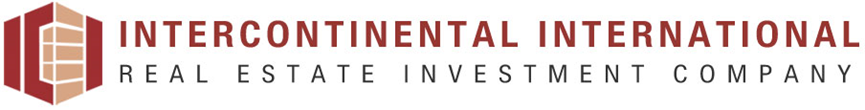 Ρηγίλλης αρ. 26, Αθήνα ΑΡ. ΑΔ. ΕΠ. ΚΕΦ.: 5/604/6.12.2011ΑΡ. ΓΕΜΗ: 120108101000 • ΑΦΜ 800397001ΤΗΛ.: 218 218 1374 •  ΦΑΞ: 216.7000.554 E: info@ici-reic.comΑθήνα, 4.5.2022ΠΛΗΡΟΦΟΡΙΑΚΟ ΔΕΛΤΙΟ ΓΙΑ ΤΗΝ ΕΤΗΣΙΑ ΤΑΚΤΙΚΗ ΓΕΝΙΚΗ ΣΥΝΕΛΕΥΣΗΤΩΝ ΜΕΤΟΧΩΝ ΤΗΣ ΕΤΑΙΡΕΙΑΣΤΗΣ 26.5.2022Περιεχόµενα1. Θέματα Ημερήσιας διάταξης Το Διοικητικό Συμβούλιο της Εταιρείας «INTERCONTINENTAL INTERNATIONAL ΑΝΩΝΥΜΗ ΕΤΑΙΡΕΙΑ ΕΠΕΝΔΥΣΕΩΝ ΣΕ ΑΚΙΝΗΤΗ ΠΕΡΙΟΥΣΙΑ», καλεί τους μετόχους να αποφασίσουν επί των ακόλουθων θεμάτων της ημερήσιας διάταξης:1.     Έγκριση της Ετήσιας Οικονομικής Έκθεσης και των ετήσιων χρηματοοικονομικών καταστάσεων της Εταιρείας με των επ’ αυτής εκθέσεων του Διοικητικού Συμβουλίου και των ορκωτών ελεγκτών, καθώς και της διανομής κερδών για τη χρήση 2021 (περίοδος από 01.01.2021 έως 31.12.2021)2.     Έγκριση κατ’ άρθρο 108 του ν. 4548/2018 της συνολικής διαχείρισης της Εταιρείας για την χρήση 2021 (περίοδος από 01.01.2021 έως 31.12.2021) και απαλλαγή των ορκωτών ελεγκτών από κάθε ευθύνη3.     Εκλογή των ορκωτών ελεγκτών – λογιστών για την εταιρική χρήση 2022 (περιόδου από 01.01.2022 έως και 31.12.2022) και καθορισμός της αμοιβής αυτών4.     Έγκριση της αμοιβής του εκτιμητή για την χρήση 2021 (περίοδος από 01.01.2021 έως 31.12.2021), ορισμός εκτιμητή για την επόμενη χρήση 2022 (περιόδου από 01.01.2022 έως 31.12.2022) σύμφωνα με το άρθρο 22 παρ. 7 του ν. 2778/1999 και καθορισμός της αμοιβής του5.     Έγκριση καταβολής αμοιβών για τη χρήση 2021 και προέγκριση αμοιβών για τη χρήση 2022 προς τα μέλη του Διοικητικού Συμβουλίου της Εταιρείας6.     Υποβολή προς συζήτηση και ψήφιση από την Γενική Συνέλευση της Έκθεσης Αποδοχών του οικονομικού έτους 2021 σύμφωνα με το άρθρο 112 του ν. 4548/20187.     Έκθεση πεπραγμένων Επιτροπής Ελέγχου8.     Εκλογή νέου Διοικητικού Συμβουλίου της Εταιρείας και καθορισμός των ανεξάρτητων μη εκτελεστικών μελών9.    Καθορισμός του Είδους, της θητείας και του αριθμού και ιδιοτήτων των μελών της Επιτροπής Ελέγχου 10. Έγκριση της τροποποίησης της Πολιτικής Αποδοχών της Εταιρείας11. Έγκριση της τροποποίησης της Πολιτικής Καταλληλότητας της Εταιρείας 12.  Υποβολή αναφοράς των ανεξάρτητων μη εκτελεστικών μελών του Δ.Σ. σύμφωνα με τη διάταξη του άρθρου 9 παρ. 5 του Ν. 4706/202013. Έκδοση νέου κοινού ομολογιακού δανείου κατά την έννοια του άρθρου 69 ν.4548/2018 και σύμφωνα με τις διατάξεις των άρθρων 59- 74 ν.4548/2018 και του άρθρου 14 ν.3156/2003 εως το ποσό των 60 εκατομμυρίων με δικαίωμα προς απόληψη τόκου προς τους ομολογιούχους, για την αναχρηματοδότηση του τρέχοντος ομολογιακού δανείου με τη Eurobank σε περίπτωση που αυτό έχει πλήρως καλυφθεί και/ ή η πλήρης κάλυψή του δε μπορεί να καλύψει πλήρως τις χρηματοδοτικές ανάγκες της Εταιρείας για την απόκτηση νέου ή νέων ακινήτων- εξουσιοδότηση στο ΔΣ της Εταιρείας να προχωρήσει υπό τους όρους αυτούς14. Τροποποίηση του άρθρου 14 του Καταστατικού της Εταιρείας σχετικά με τη θητεία του ΔΣ- 5ετής θητεία15.  Λοιπά Θέματα2. Συνοπτική περιγραφή θεμάτων ημερησίας διάταξης 1. Έγκριση της Ετήσιας Οικονομικής Έκθεσης και των ετήσιων χρηματοοικονομικών καταστάσεων της Εταιρείας με των επ’ αυτής εκθέσεων του Διοικητικού Συμβουλίου και των ορκωτών ελεγκτών, καθώς και της διανομής κερδών για τη χρήση 2021 (περίοδος από 01.01.2021 έως 31.12.2021)Θα παρουσιαστεί η Ετήσια Οικονομική Έκθεση και οι σε αυτή Ετήσιες Οικονομικές Καταστάσεις της χρήσης 2021 και ειδικότερα η κατάσταση οικονομικής θέσης, η κατάσταση συνολικού εισοδήματος, ο πίνακας μεταβολών ιδίων κεφαλαίων, η κατάσταση ταμειακών ροών και επεξηγηματικές σημειώσεις, τα οποία συντάχθηκαν βάση των Διεθνών Προτύπων Χρηματοοικονομικής Πληροφόρησης, όπως καταχωρήθηκαν στα κατά νόμο βιβλία της Εταιρίας και  εγκρίθηκαν από το Διοικητικό Συμβούλιο στη συνεδρίασή του της 29.5.2022 και από τους Ορκωτούς Ελεγκτές.Θα παρουσιαστεί η πρόταση του Διοικητικού Συμβουλίου σχετικά με τη διανομή των κερδών με τη μορφή μερίσματος συνολικού ύψους € 3.037.252,65, προερχομένου από τα κέρδη της χρήσης του 2021 (κέρδη μετά φόρων μείον τα καθαρά κέρδη από αναπροσαρμογές στην εύλογη αξία και λαμβάνοντας υπόψη τις μη πραγματοποιημένες συναλλαγματικές διαφορές). Εφόσον εγκριθεί, η διανομή θα αντιστοιχεί σε καθαρό μέρισμα ύψους € 0.29 ανά μετοχή (με προσαρμογή με τον αριθμό των ιδίων μετοχών που κατέχει η εταιρεία). Επίσης, το Δ.Σ. αποφάσισε να εισηγηθεί στην Τακτική Γενική Συνέλευση και τη διανομή ποσού € 24.000 (από κέρδη), στα μέλη του Διοικητικού Συμβουλίου. Ειδικότερα :Τέλος θα ζητηθεί η έγκριση της Γενικής Συνέλευσης επί όλων των ανωτέρω καθώς και η παροχή εξουσιοδότησης προς τον Διευθύνοντα Σύμβουλο κ. Ευάγγελος Ι. Κοντό,  για την υλοποίηση της ανωτέρω απόφασης. Το σχέδιο απόφασης αναφέρεται κατωτέρω στην ενότητα «3. Σχέδια αποφάσεων».Έγκριση κατ’ άρθρο 108 του ν. 4548/2018 της συνολικής διαχείρισης της Εταιρείας για την χρήση 2021 (περίοδος από 01.01.2021 έως 31.12.2021) και απαλλαγή των ορκωτών ελεγκτών από κάθε ευθύνη Θα ζητηθεί από τη Γενική Συνέλευση η έγκριση κατ’ άρθρο 108 του ν. 4548/2018 της συνολικής διαχείρισης της εταιρείας από το Διοικητικό Συμβούλιο κατά τη χρήση 2021 και η απαλλαγή των ορκωτών ελεγκτών από κάθε ευθύνη για τα πεπραγμένα της χρήσης 2021.Το σχέδιο απόφασης αναφέρεται κατωτέρω στην ενότητα «3. Σχέδια αποφάσεων».Εκλογή των ορκωτών ελεγκτών – λογιστών για την εταιρική χρήση 2022 (περιόδου από 01.01.2022 έως και 31.12.2022) και καθορισμός της αμοιβής αυτώνΘα ζητηθεί από τη Γενική Συνέλευση να εγκρίνει την πρόταση του Διοικητικού Συμβουλίου για την εκλογή της εταιρείας «ΠΡΑΙΣΓΟΥΩΤΕΡΧΑΟΥΣΚΟΥΠΕΡΣ ΑΝΩΝΥΜΗ ΕΛΕΚΤΙΚΗ ΕΤΑΙΡΕΙΑ» ως τακτικού ελεγκτή των ετήσιων οικονομικών καταστάσεων για τη χρήση 2022, και την ανάθεση της διενέργειας του τακτικού ελέγχου σε ένα ορκωτό ελεγκτή- μέλος της ως τακτικό και ένα ως αναπληρωματικό, καθώς και να εξουσιοδοτηθεί ο Διευθύνων Σύμβουλος της Εταιρείας και να διαπραγματευτεί την αμοιβή τους.Το σχέδιο απόφασης αναφέρεται κατωτέρω στην ενότητα «3. Σχέδια αποφάσεων».Έγκριση της αμοιβής του εκτιμητή για την χρήση 2021 (περίοδος από 01.01.2021 έως 31.12.2021), ορισμός εκτιμητή για την επόμενη χρήση 2022 (περιόδου από 01.01.2022 έως 31.12.2022) σύμφωνα με το άρθρο 22 παρ. 7 του ν. 2778/1999 και καθορισμός της αμοιβής τουΘα ζητηθεί από τη Γενική Συνέλευση να εγκρίνει την πρόταση του Διοικητικού Συμβουλίου για α) την έγκριση της αμοιβής ποσού € 26.850,00 πλέον ΦΠΑ που καταβλήθηκε στην Εταιρεία «ΑΜΕΡΙΚΑΝ ΑΠΡΕΙΖΑΛ (ΕΛΛΑΣ) ΔΙΕΘΝΕΙΣ ΣΥΜΒΟΥΛΟΙ ΑΠΟΤΙΜΗΣΕΩΝ ΕΠΕ» για τη χρήση 2021 και β) τον ορισμό της εταιρείας «ΑΜΕΡΙΚΑΝ ΑΠΡΕΙΖΑΛ (ΕΛΛΑΣ) ΔΙΕΘΝΕΙΣ ΣΥΜΒΟΥΛΟΙ ΑΠΟΤΙΜΗΣΕΩΝ ΕΠΕ» ως εκτιμητή η οποία και θα διενεργήσει την εκτίμηση των επενδύσεων της Εταιρείας για τη χρήση  2022 και να εξουσιοδοτηθεί ο Διευθύνων Σύμβουλος της Εταιρείας να διαπραγματευτεί την αμοιβή της προς το συμφέρον της Εταιρείας, καθώς και να εξουσιοδοτηθεί το Διοικητικό Συμβούλιο της Εταιρείας να προχωρήσει σε επιλογή και άλλων εκτιμητών σε περίπτωση που κάτι τέτοιο κριθεί αναγκαίο διαπραγματευόμενο τους όρους συνεργασίας πάντα προς το συμφέρον της Εταιρείας.Το σχέδιο απόφασης αναφέρεται κατωτέρω στην ενότητα «3. Σχέδια αποφάσεων».5. Έγκριση καταβολής αμοιβών για τη χρήση 2021 και προέγκριση αμοιβών για τη χρήση 2022 προς τα μέλη του Διοικητικού Συμβουλίου της Εταιρείας Θα ζητηθεί από τη Γενική Συνέλευση να εγκρίνει σύμφωνα με το αρ. 109 την πρόταση του Διοικητικού Συμβουλίου σχετικά με τις αμοιβές ποσού 24.000  € που καταβλήθηκαν στα μη εκτελεστικά μέλη του ΔΣ της Εταιρείας κατά τη χρήση 2021 και να προεγκρίνει την καταβολή ποσού έως 6.000 € μεικτά για τη χρήση 2022, για κάθε ένα από τα μη εκτελεστικά μέλη του Διοικητικού Συμβουλίου, και ανεξάρτητα από τον αριθμό αυτών, ακόμη και αν μεταβληθεί η σύνθεση του Συμβουλίου εντός του έτους αναφοράς.Το σχέδιο απόφασης αναφέρεται κατωτέρω στην ενότητα «3. Σχέδια αποφάσεων».Υποβολή προς συζήτηση και ψήφιση από την Γενική Συνέλευση της Έκθεσης Αποδοχών του οικονομικού έτους 2021 σύμφωνα με το άρθρο 112 του ν. 4548/2018Ο Πρόεδρος του Διοικητικού Συμβουλίου θα θέσει υπόψη των μετόχων την Έκθεση Αποδοχών των μελών του Διοικητικού Συμβουλίου και των τυχόν λοιπών εντασσόμενων διευθυντικών στελεχών για τη χρήση 2021, η οποία περιλαμβάνει ολοκληρωμένη επισκόπηση του συνόλου των αποδοχών που έλαβαν τα μέλη του Διοικητικού Συμβουλίου εντός της χρήσης 2020, σύμφωνα με τα ειδικότερα οριζόμενα στο άρθρο 112 του Ν. 4548/2018. Το κείμενο της Έκθεσης Αποδοχών για το έτος 2021 θα αναρτηθεί ως ξεχωριστό έγγραφο στον διαδικτυακό τόπο της Εταιρείας.Οι μέτοχοι θα ψηφίσουν την Έκθεση Αποδοχών για το έτος 2021. Διευκρινίζεται ότι η ψήφος των μετόχων επί της Έκθεσης Αποδοχών είναι συμβουλευτικού χαρακτήρα, σύμφωνα με το άρθρο 112 παρ. 3 του Ν. 4548/2018.Το σχέδιο απόφασης αναφέρεται κατωτέρω στην ενότητα «3. Σχέδια αποφάσεων».Έκθεση πεπραγμένων Επιτροπής ΕλέγχουΘα ανακοινωθεί προς τη Γενική Συνέλευση από τον Πρόεδρο της Επιτροπής Ελέγχου η από 26.4.2022 Έκθεση πεπραγμένων της Επιτροπής Ελέγχου.Το σχέδιο απόφασης αναφέρεται κατωτέρω στην ενότητα «3. Σχέδια αποφάσεων».Εκλογή νέου Διοικητικού Συμβουλίου της Εταιρείας και καθορισμός των ανεξαρτήτων μη εκτελεστικών μελών αυτούΚατόπιν της λήξης της θητείας των μελών του Διοικητικού Συμβουλίου, η Γενική Συνέλευση θα αποφασίσει την εκλογή νέου Διοικητικού Συμβουλίου, και κατόπιν σχετικής από 4.5.2022 πρότασης του Διοικητικού Συμβουλίου μετά και την από 3.5.2022 εισήγηση της Επιτροπής Αμοιβών και Ανάδειξης Υποψηφίων ως προς την αξιολόγηση της καταλληλότητας ατομικής και συλλογικής των μελών του ΔΣ, λαμβάνοντας υπόψη τα κριτήρια καταλληλότητας, σύμφωνα με το νομικό και κανονιστικό πλαίσιο, προτείνεται η επανεκλογή του συνόλου των υφιστάμενων μελών του Διοικητικού Συμβουλίου, πλέον δυο ακόμη ήτοι των κ..κ. Σταύρου Στραβοπόδη του Ανδρέα και της Μαρίας και του Γεωργίου Γεωργόπουλου του Ιωάννη και της Φλώρας, με πενταετή θητεία, η οποία, σύμφωνα με τις διατάξεις του άρθρου 85 παρ. 1 εδ. γ’ του Ν. 4548/2018, παρατείνεται μέχρι τη λήξη της προθεσμίας εντός της οποίας πρέπει να συνέλθει η αμέσως επόμενη τακτική γενική συνέλευση και μέχρι τη λήψη της σχετικής απόφασης. Κατόπιν των ανωτέρω προτείνονται προς εκλογή από τη Γενική Συνέλευση τα ακόλουθα πρόσωπα, ήτοι. 1. Παναγιώτης-Αριστείδης Χαλικιάς του Μιχαήλ και της Φραγκίσκας, γεννηθείς στο Τορόντο Καναδά την 24-04-1961, κάτοικος Illinois Ηνωμένων Πολιτειών, οδός 6404 Pinecrest Court Burr Ridge, κάτοχος του υπ’ αρ. ΑΕ 783893/05-08-2009 Α.Δ.Τ. εκδοθέντος από το Τ.Α. Λευκάδας, με Α.Φ.Μ. 301368871, Έλληνας υπήκοος, προτείνεται ως Εκτελεστικό Μέλος, 2. Παναγιώτα Χαλικιά του Μιχαήλ και της Φραγκίσκας, γεννηθείσα στο Τορόντο Καναδά την 05-08-1962, κάτοικος Illinois Ηνωμένων Πολιτειών, οδός 6403 Pinecrest Court Burr Ridge, κάτοχος του υπ’ αρ. ΑΕ 783894/05.08.2009 Α.Δ.Τ. εκδοθέντος από το Τ.Α. Λευκάδας, με Α.Φ.Μ. 301368766, Ελληνίδα υπήκοος, προτείνεται ως μη Εκτελεστικό Μέλος, 3. Ευάγγελος Κοντός, του Ιωάννη και της Φερνάντα, γεννηθείς την 20.09.1970 στο Λονδίνο, Ηνωμένο Βασίλειο, κάτοικος Αγίου Στεφάνου (Σταμάτα), οδός Αφθόνης αρ.10, ΤΚ 14575, κάτοχος του Α.Δ.Τ. ΑΝ087157/07.06.2017/Τ.Α. Ραφήνας, με Α.Φ.Μ. 052056503, Έλληνας υπήκοος, προτείνεται ως Εκτελεστικό Μέλος, 4. Νικόλαος Ζερδές του Ιωάννη και της Βασιλικής, Δικηγόρος, γεννηθείς στην Αμφίκλεια Φθιώτιδος την 1-10-1940, κάτοικος Αθήνας, οδός Εμμ. Μπενάκη αρ. 14, κάτοχος του υπ’ αρ. Α.Δ.Τ. ΑΕ 622891/18-07-2007 εκδοθέντος από το Τ.Α. Κυψέλης, με Α.Φ.Μ. 013760420, Έλληνας υπήκοος, προτείνεται ως Μη Εκτελεστικό Μέλος, 5. Ελένη Χαλικιά του Μιχαήλ και της Φραγκίσκας, γεννηθείσα στο Τορόντο Καναδά την 16 -11- 1963, κάτοικος Illinois Ηνωμένων Πολιτειών, οδός 6402 Pinecrest Court Burr Ridge, κάτοχος του υπ’ αρ. ΑΕ783895 Α.Δ.Τ. εκδοθέντος από το Τ.Α. Λευκάδας, με Α.Φ.Μ. 301368754, Ελληνίδα υπήκοος, προτείνεται ως Εκτελεστικό Μέλος, 6. Γεώργιος Γεωργόπουλος του Ιωάννη και της Φλώρας, γεννηθείς στην Αθήνα Αττικής την 17 - 12-1968, κάτοικος Αθήνας Αττικής, οδός Γαληνού αρ. 44, κάτοχος του υπ’ αρ. Α.Δ.Τ. ΑΗ613927/28-07-2009 εκδοθέντος από το Τ.Α. Νέου Κόσμου, με Α.Φ.Μ. 033814405, Έλληναςυπήκοος, προτείνεται ως Μη Εκτελεστικό Μέλος,7. Μιχαήλ Σαπουντζόγλου του Δημητρίου και της Σμαρούλας, γεννηθείς στην Καλλιθέα Αττικής την 12-07-1961, κάτοικος Βούλας Αττικής, οδός Διγενή αρ. 7, Τ.Κ. 16473, κάτοχος τουυπ’ αριθμό Α.Δ.Τ. ΑΜ 225224/30.07.2015 εκδοθέντος από το Τ.Α. Βούλας, με Α.Φ.Μ.057340693, Έλληνας υπήκοος, προτείνεται ως Ανεξάρτητο Μη Εκτελεστικό Μέλος,8. Τζουζέππε Τζιάνο του Τζοβάννι, γεννηθείς στην Κωνσταντινούπολη Τουρκίας την 15-03-1968, κάτοικος Εκάλης Αττικής, οδός Ρόδων αρ. 87, κάτοχος του υπ’ αριθμό Α.Δ.Τ. ΑΚ803842 εκδοθέντος την 28-01-2014 από το Τ.Α. Ερυθραίας, με Α.Φ.Μ. 029129976, Έλληναςυπήκοος, προτείνεται ως Ανεξάρτητο Μη Εκτελεστικό Μέλος9. Σταύρος Στραβοπόδης του Ανδρέα και της Μαρίας, γεννηθείς στην Αθήνα την 9.3.1976, κάτοικος Πεντέλης, οδός Σ.Τσάκωνα αρ.12, κάτοχος του υπ’αρ. Α.Δ.Τ. ΑΚ 160305 εκδοθέντος την 27.3.2020 από το Τ.Α. Πεντέλης, με Α.Φ.Μ. 118223274, Έλληνας υπήκοος προτείνεται ως Ανεξάρτητο Μη Εκτελεστικό ΜέλοςΤα ανωτέρω πρόσωπα έχουν κριθεί κατάλληλα για την εκλογή τους ως μέλη του Διοικητικού Συμβουλίου από την Επιτροπή Αποδοχών και Ανάδειξης Υποψηφίων της Εταιρείας και έχει διαπιστωθεί από αυτή ότι με την προτεινόμενη σύνθεση πληρούνται οι προϋποθέσεις του νόμου περί επαρκούς εκπροσώπησης ανά φύλο, συνολικού αριθμού των ανεξάρτητων μη εκτελεστικών μελών,  ανεξαρτησίας για τα ανεξάρτητα μη εκτελεστικά μέλη και κριτηρίων καταλληλότητας, έχει δε ελέγξει ειδικά και τη συνδρομή των προϋποθέσεων ανεξαρτησίας στο πρόσωπο των κ.κ. Μιχαήλ Σαπουντζόγλου, Τζουζέππε Τζιάνο και Σταύρου Στραβοπόδη, οι οποίοι πληρούν στο σύνολό τους τις προϋποθέσεις των παραγράφων 1 και 2 του άρθρου 9 του Ν. 4706/2020, και ως εκ τούτου δεν έχουν σχέση εξάρτησης με την Εταιρεία ή με συνδεδεμένα με αυτήν πρόσωπα και προτείνονται ως ανεξάρτητα μέλη αυτού. Τα βιογραφικά σημειώματα των υποψήφιων μελών, η αιτιολόγηση της πρότασης για την εκλογή τους καθώς και η διαπίστωση των κριτηρίων καταλληλότητάς τους τέθηκαν στη διάθεση των μετόχων στην ιστοσελίδα της Εταιρείας http://www.ici-reic.com/.Το σχέδιο απόφασης αναφέρεται κατωτέρω στην ενότητα «3. Σχέδια αποφάσεων».Καθορισμός του Είδους, της θητείας και του αριθμού και ιδιοτήτων των μελών της Επιτροπής ΕλέγχουΚατόπιν της εκλογής του Διοικητικού Συμβουλίου της Εταιρείας και σύμφωνα με το άρθρο 44 του Ν. 4449/ 2017 και τον Κανονισμό Λειτουργίας της Επιτροπής Ελέγχου, η Γενική Συνέλευση θα αποφασίσει για τον καθορισμό Επιτροπής Ελέγχου η οποία θα αποτελεί τριμελή επιτροπή του Διοικητικού Συμβουλίου της Εταιρείας, με πενταετή θητεία που θα ακολουθεί την θητεία του ΔΣ, όπου τα μέλη της είναι Μη Εκτελεστικά μέλη του Διοικητικού Συμβουλίου, εκ των οποίων τα δύο (2) είναι ανεξάρτητα, ενώ έχουν αποδεδειγμένη και επαρκή γνώση του κλάδου. Ο Πρόεδρος της θα είναι ανεξάρτητος και θα έχει επίσης αποδεδειγμένη γνώση λογιστικής / ελεγκτικής.Το σχέδιο απόφασης αναφέρεται κατωτέρω στην ενότητα «3. Σχέδια αποφάσεων».Έγκριση της τροποποίησης της Πολιτικής Αποδοχών της Εταιρείας Θα ζητηθεί από τη Γενική Συνέλευση να εγκρίνει την προτεινόμενη από το Διοικητικό Συμβούλιο τροποποίηση της Πολιτικής Αποδοχών της Εταιρείας. Κατόπιν σχετική εισήγησης του Προέδρου, θα ζητηθεί από τη Γενική Συνέλευση η έγκριση της τροποποίησης της Πολιτικής Αποδοχών της Εταιρείας. Το κείμενο της τροποποίησης της Πολιτικής Αποδοχών της Εταιρείας θα αναρτηθεί ως ξεχωριστό έγγραφο στον διαδικτυακό τόπο της Εταιρείας. Η κατά τα ανωτέρω εγκριθείσα τροποποίησης της Πολιτικής Αποδοχών της Εταιρείας θα εφαρμόζεται ήδη από την ψήφισή της.Το σχέδιο απόφασης αναφέρεται κατωτέρω στην ενότητα «3. Σχέδια αποφάσεων».Έγκριση της τροποποίησης της Πολιτικής Καταλληλότητας της ΕταιρείαςΘα ζητηθεί από τη Γενική Συνέλευση να εγκρίνει την προτεινόμενη από το Διοικητικό Συμβούλιο τροποποίηση της Πολιτικής Καταλληλότητας της Εταιρείας. Κατόπιν σχετική εισήγησης του Προέδρου, θα ζητηθεί από τη Γενική Συνέλευση η έγκριση της τροποποίησης της Πολιτικής Καταλληλότητας της Εταιρείας. Το κείμενο της τροποποίησης της Πολιτικής Καταλληλότητας της Εταιρείας θα αναρτηθεί ως ξεχωριστό έγγραφο στον διαδικτυακό τόπο της Εταιρείας. Η κατά τα ανωτέρω εγκριθείσα τροποποίησης της Πολιτικής Καταλληλότητας της Εταιρείας θα εφαρμόζεται ήδη από την ψήφισή της.Το σχέδιο απόφασης αναφέρεται κατωτέρω στην ενότητα «3. Σχέδια αποφάσεων».Υποβολή αναφοράς των ανεξάρτητων μη εκτελεστικών μελών του Δ.Σ. σύμφωνα με τη διάταξη του άρθρου 9 παρ. 5 του Ν. 4706/2020 Το εν λόγω θέμα δεν τίθεται υπό ψηφοφορία κατά τις διατάξεις του άρθρου 9 παρ.5 ν.4706/2020, η δε αναφορά είναι αναρτημένη στην ιστοσελίδα της Εταιρείας Έκδοση νέου κοινού ομολογιακού δανείου κατά την έννοια του άρθρου 69 ν.4548/2018 και σύμφωνα με τις διατάξεις των άρθρων 59- 74 ν.4548/2018 και του άρθρου 14 ν.3156/2003 εως το ποσό των 60 εκατομμυρίων με δικαίωμα προς απόληψη τόκου προς τους ομολογιούχους, για την αναχρηματοδότηση του τρέχοντος ομολογιακού δανείου με τη Eurobank σε περίπτωση που αυτό έχει πλήρως καλυφθεί και/ ή η πλήρης κάλυψή του δε μπορεί να καλύψει πλήρως τις χρηματοδοτικές ανάγκες της Εταιρείας για την απόκτηση νέου ή νέων ακινήτων- εξουσιοδότηση στο ΔΣ της Εταιρείας να προχωρήσει υπό τους όρους αυτούςΘα ζητηθεί από τη Γενική Συνέλευση να εγκρίνει την έκδοση νέου κοινού ομολογιακού δανείου κατά την έννοια του άρθρου 69 ν.4548/2018 και σύμφωνα με τις διατάξεις των άρθρων 59- 74 ν.4548/2018 και του άρθρου 14 ν.3156/2003. Κατόπιν σχετική εισήγησης του Προέδρου, θα ζητηθεί από τη Γενική Συνέλευση η έγκριση της έκδοσης νέου κοινού ομολογιακού δανείου κατά την έννοια του άρθρου 69 ν.4548/2018 και σύμφωνα με τις διατάξεις των άρθρων 59- 74 ν.4548/2018 και του άρθρου 14 ν.3156/2003 έως το ποσό των 60 εκατομμυρίων με δικαίωμα προς απόληψη τόκου προς τους ομολογιούχους, για την αναχρηματοδότηση του τρέχοντος ομολογιακού δανείου με τη Eurobank σε περίπτωση που αυτό έχει πλήρως καλυφθεί και/ ή η πλήρης κάλυψή του δε μπορεί να καλύψει πλήρως τις χρηματοδοτικές ανάγκες της Εταιρείας για την απόκτηση νέου ή νέων ακινήτων και η εξουσιοδότηση στο ΔΣ της Εταιρείας να προχωρήσει υπό τους όρους αυτούς.Το σχέδιο απόφασης αναφέρεται κατωτέρω στην ενότητα «3. Σχέδια αποφάσεων».Τροποποίηση του άρθρου 14 του Καταστατικού της Εταιρείας σχετικά με τη θητεία του ΔΣ- 5ετής θητεία Θα ζητηθεί από τη Γενική Συνέλευση να εγκρίνει την τροποποίηση του άρθρου 14 του Καταστατικού της Εταιρείας σχετικά με τη θητεία του ΔΣ.Κατόπιν σχετική εισήγησης του Προέδρου, θα ζητηθεί από τη Γενική Συνέλευση να λάβει υπόψη της τις προβλέψεις του Εσωτερικού Κανονισμού Λειτουργίας της Εταιρείας σχετικά με την θητεία του Διοικητικού Συμβουλίου και προβεί σε τροποποίηση του καταστατικού με πρόβλεψη για πενταετή θητεία και στο καταστατικό της Εταιρείας.Το σχέδιο απόφασης αναφέρεται κατωτέρω στην ενότητα «3. Σχέδια αποφάσεων».Λοιπά θέματαΕπί του παρόντος το Διοικητικό Συμβούλιο δεν προτίθεται να προβεί σε ανακοινώσεις, εκτός αν προκύψουν νέα σημαντικά γεγονότα που χρήζουν ανακοίνωσης στην Τακτική Γενική Συνέλευση.3. Σχέδια αποφάσεων1. Έγκριση της Ετήσιας Οικονομικής Έκθεσης και των ετήσιων χρηματοοικονομικών καταστάσεων της Εταιρείας με των επ’ αυτής εκθέσεων του Διοικητικού Συμβουλίου και των ορκωτών ελεγκτών, καθώς και της διανομής κερδών για τη χρήση 2020 (περίοδος από 01.01.2021 έως 31.12.2021)Επί του πρώτου θέματος της ημερήσιας διάταξης ο Πρόεδρος εισηγείται και η Γενική Συνέλευση ομόφωνα αποφασίζει να εγκρίνει την Ετήσια Οικονομική Έκθεση και τις Ετήσιες Χρηματοοικονομικές Καταστάσεις της εταιρικής χρήσης του 2021, ήτοι από 01.01.2021 έως και 31.12.2021, καθώς και τις σχετικές Εκθέσεις του Διοικητικού Συμβουλίου και των Ελεγκτών, τις οποίες εξέτασε και ενέκρινε όπως έχουν δημοσιοποιηθεί.Στη συνέχεια, ο Πρόεδρος εισηγείται την πρόταση του Διοικητικού Συμβουλίου για τη διανομή κερδών της χρήσης 2021. Η Γενική Συνέλευση αποφασίζει την διανομή προς τους μετόχους της Εταιρείας ποσού € 3.037.252,65 προερχομένου από τα κέρδη της χρήσης του 2021 (κέρδη μετά φόρων μείον τα καθαρά κέρδη από αναπροσαρμογές στην εύλογη αξία και λαμβάνοντας υπόψη τις μη πραγματοποιημένες συναλλαγματικές διαφορές). Στη συνέχεια, η Γενική Συνέλευση λαμβάνει την απόφαση όπως η διανομή των ετήσιων καθαρών κερδών πραγματοποιηθεί ως ακολούθως:Κατόπιν τούτων, η Γενική Συνέλευση καθορίζει:Ως ημερομηνία αποκοπής δικαιώματος μερίσματος χρήσης 2021 την 31.5.2021Ως ημερομηνία καθορισμού δικαιούχων μερίσματος (Record Date) την 1.6.2022Ως ημερομηνία έναρξης καταβολής μερίσματος την 6.6.20222. Έγκριση κατ’ άρθρο 108 του ν. 4548/2018 της συνολικής διαχείρισης της Εταιρείας για την χρήση 2021 (περίοδος από 01.01.2021 έως 31.12.2021) και απαλλαγή των ορκωτών ελεγκτών από κάθε ευθύνηΚατόπιν σχετικής εισήγησης του Προέδρου, η Γενική Συνέλευση, μετά την έγκριση  της Ετήσιας Οικονομικής έκθεσης και των ετήσιων οικονομικών καταστάσεων της χρήσης 2021, και των επ’ αυτών εκθέσεων του Διοικητικού Συμβουλίου και των ορκωτών ελεγκτών, αποφάσισε με πλειοψηφία που υπερβαίνει το όριο του νόμου, την έγκριση της συνολική διαχείρισης που έλαβε χώρα από το Διοικητικό Συμβούλιο κατά την εταιρική χρήση 2020, σύμφωνα με το άρθρο 108 του ν. 4548/2018. Στη συνέχεια, η Γενική Συνέλευση έλαβε ομόφωνα απόφαση και ενέκρινε την  απαλλαγή των ελεγκτών από κάθε ευθύνη για τη χρήση από 01.01.2021 έως 31.12.2021. 3. Εκλογή των ορκωτών ελεγκτών – λογιστών για την εταιρική χρήση 2022 (περιόδου από 01.01.2022 έως και 31.12.2022) και καθορισμός της αμοιβής αυτώνΚατόπιν σχετικής εισήγησης του Προέδρου, η Γενική Συνέλευση αποφάσισε με πλειοψηφία που υπερβαίνει το όριο του νόμου την εκλογή της νόμιμης ελεγκτικής εταιρείας «ΠράιςΓουώτερχαουςΚούπερς Ανώνυμος Ελεγκτική Εταιρεία», για τον τακτικό έλεγχο των ετήσιων οικονομικών καταστάσεων (ενοποιημένων και μη) για τη χρήση 2021 (εξαμηνιαίες και ετήσιες οικονομικές καταστάσεις) και την ανάθεση ειδικότερα της διενέργειας του τακτικού ελέγχου στον ορκωτό ελεγκτή – μέλος της κ. κ. Μιχαλάτο Κωνσταντίνο του Ιωάννη (ΑΜ ΣΟΕΛ 17701) ως τακτικό και στον ορκωτό ελεγκτή – μέλος της κ. Σμυρνή Φώτιο του Γρηγορίου (ΑΜ ΣΟΕΛ 52861) ως αναπληρωματικό, εξουσιοδοτείται δε ο Διευθύνων Σύμβουλος της Εταιρείας να διαπραγματευτεί την αμοιβή τους.4. Έγκριση της αμοιβής του εκτιμητή για την χρήση 2021 (περίοδος από 01.01.2021 έως 31.12.2021), ορισμός εκτιμητή για την επόμενη χρήση 2022 (περιόδου από 01.01.2022 έως 31.12.2022) σύμφωνα με το άρθρο 22 παρ. 7 του ν. 2778/1999 και καθορισμός της αμοιβής τουΚατόπιν σχετικής εισήγησης του Προέδρου, η Γενική Συνέλευση αποφάσισε με πλειοψηφία που υπερβαίνει το όριο του νόμου α) την έγκριση της αμοιβής ποσού 26.850 € πλέον ΦΠΑ που καταβλήθηκε στην Εταιρεία «ΑΜΕΡΙΚΑΝ ΑΠΡΕΙΖΑΛ (ΕΛΛΑΣ) ΔΙΕΘΝΕΙΣ ΣΥΜΒΟΥΛΟΙ ΑΠΟΤΙΜΗΣΕΩΝ ΕΠΕ» για τις  υπηρεσίες εκτίμησης των επενδύσεων της Εταιρείας το έτος 2020 ως ανεξάρτητος εκτιμητής, β) τον ορισμό της ίδιας εταιρείας «ΑΜΕΡΙΚΑΝ ΑΠΡΕΙΖΑΛ (ΕΛΛΑΣ) ΔΙΕΘΝΕΙΣ ΣΥΜΒΟΥΛΟΙ ΑΠΟΤΙΜΗΣΕΩΝ ΕΠΕ» ως ανεξάρτητο εκτιμητή η οποία και θα διενεργήσει την εκτίμηση των επενδύσεων της Εταιρείας για τη χρήση  2022 κατ' άρθρο 22 παρ. 7 του ν. 2778/1999 και να εξουσιοδοτηθεί ο Διευθύνων Σύμβουλος της Εταιρείας να διαπραγματευτεί την αμοιβή της «ΑΜΕΡΙΚΑΝ ΑΠΡΕΙΖΑΛ (ΕΛΛΑΣ) ΔΙΕΘΝΕΙΣ ΣΥΜΒΟΥΛΟΙ ΑΠΟΤΙΜΗΣΕΩΝ ΕΠΕ» προς το συμφέρον της Εταιρείας, καθώς και γ) να εξουσιοδοτηθεί το Διοικητικό Συμβούλιο της Εταιρείας να προχωρήσει σε επιλογή ενός ακόμη εκτιμητή, σε περίπτωση που κάτι τέτοιο κριθεί αναγκαίο διαπραγματευόμενο τους όρους συνεργασίας πάντα προς το συμφέρον της Εταιρείας.5. Έγκριση καταβολής αμοιβών για τη χρήση 2021 και προέγκριση αμοιβών για τη χρήση 2022 προς τα μέλη του Διοικητικού Συμβουλίου της Εταιρείας Κατόπιν σχετικής εισήγησης του Προέδρου, η Γενική Συνέλευση αποφάσισε με πλειοψηφία που υπερβαίνει το όριο του νόμου σύμφωνα με το άρθρο 109 σε συνδυασμό με το άρθρο 110 παρ. 3 και 4 του ν. 4548/2018, και α) ενέκρινε τις αμοιβές ποσού 24.000 € που καταβλήθηκαν συνολικά στα μη εκτελεστικά μέλη του ΔΣ της Εταιρείας κατά τη χρήση 2021 σύμφωνα με τα ορισθέντα στην προηγούμενη Ετήσια Τακτική Γενική Συνέλευση της 7ης Ιουνίου 2021, και προεγκρίνει την καταβολή ποσού έως 6.000€ μεικτά για τη χρήση 2022, για κάθε ένα από τα μη εκτελεστικά μέλη του Διοικητικού Συμβουλίου, και ανεξάρτητα από τον αριθμό αυτών, ακόμη και αν μεταβληθεί η σύνθεση του Συμβουλίου εντός του έτους αναφοράς.6. Υποβολή προς συζήτηση και ψήφιση από την Γενική Συνέλευση της Έκθεσης Αποδοχών του οικονομικού έτους 2021 σύμφωνα με το άρθρο 112 του ν. 4548/2018Ο Πρόεδρος του Διοικητικού Συμβουλίου έθεσε υπόψη των μετόχων την Έκθεση Αποδοχών των μελών του Διοικητικού Συμβουλίου για τη χρήση 2021, η οποία περιλαμβάνει ολοκληρωμένη επισκόπηση του συνόλου των αποδοχών που έλαβαν τα μέλη του Διοικητικού Συμβουλίου εντός της χρήσης 2021, σύμφωνα με τα ειδικότερα οριζόμενα στο άρθρο 112 του Ν. 4548/2018. Οι μέτοχοι ψήφισαν την Έκθεση Αποδοχών για το έτος 2021. Διευκρινίζεται ότι η ψήφος των μετόχων επί της Έκθεσης Αποδοχών είναι συμβουλευτικού χαρακτήρα, σύμφωνα με το άρθρο 112 παρ. 3 του Ν. 4548/2018.7. Έκθεση πεπραγμένων Επιτροπής ΕλέγχουΟ Πρόεδρος της Επιτροπής Ελέγχου λαμβάνει το λόγο και ενημερώνει τη Γενική Συνέλευση σχετικά με την από 26.4.2022 Έκθεση πεπραγμένων της Επιτροπής Ελέγχου. Το πλήρες κείμενο της Έκθεσης της Επιτροπής Ελέγχου είχε τεθεί στη διάθεσή των μετόχων αφενός στην προσδιοριζόμενη με την Πρόσκληση διεύθυνση του διαδικτυακού τόπου της Εταιρείας και αφετέρου με αποστολή σε φυσική μορφή, στην περίπτωση που δεν ήταν δυνατή για τεχνικούς λόγους η πρόσβαση στο διαδικτυακό τόπο από κάποιο μέτοχο.Το θέμα δεν ετέθη σε ψηφοφορία.8. Εκλογή νέου Διοικητικού Συμβουλίου της Εταιρείας και ορισμός των ανεξαρτήτων μελών αυτούΚατόπιν εισήγησης του Προέδρου, και αφού ελήφθη υπόψη η από 4.5.2022 πρόταση του Διοικητικού Συμβουλίου της Εταιρείας περί αξιολόγησης και διαπίστωσης της καταλληλότητας των προτεινόμενων μελών βάσει της από 3.5.2022 εισήγησης της Επιτροπής Αμοιβών και Υποψηφιοτήτων, στην οποία η Επιτροπή κατέληξε ότι πληρείται η Ατομική και Συλλογική Καταλληλότητα των μελών του ΔΣ, αφού έλαβε υπόψη:1.	τα κριτήρια καταλληλότητας των μελών του Διοικητικού Συμβουλίου σύμφωνα με την Πολιτική Καταλληλότητας των μελών του Διοικητικού Συμβουλίου,2.	τις διατάξεις του άρθρου 9 παρ. 1 και 2 του ν. 4706/2020, 3.	τον Κώδικα Εταιρικής Διακυβέρνησης και τον Εσωτερικό Κανονισμό Λειτουργίας της Εταιρείας, 4.	το βιογραφικό σημείωμα και όλα τα έγγραφα, δηλώσεις και πληροφορίες που αντλήθηκαν από τους ίδιους, από την Εταιρεία εσωτερικά και από εξωτερικές πηγές σχετικά με την επαγγελματική εμπειρία των υποψηφίων μελών, τα ακαδημαϊκά και επαγγελματικά τους προσόντα, την ανεξαρτησία κρίσης, τη φήμη, ειλικρίνεια και ακεραιότητα, την αφιέρωση επαρκούς χρόνου, τη συμμόρφωσή τους με τους περιορισμούς του αριθμού των θέσεων που μπορεί να κατέχει ταυτόχρονα ένα μέλος του Διοικητικού Συμβουλίου της Εταιρείας και τη συμμόρφωσή των ανεξάρτητων μελών του, με τα κριτήρια ανεξαρτησίας του άρθρου 9 παρ. 1 και 2 του ν. 4706/2020,5.	την ανάγκη διατήρησης πολυμορφίας στο Διοικητικό Συμβούλιο συμπεριλαμβανομένης της επαρκούς εκπροσώπησης ανά φύλο και της περαιτέρω ανάπτυξης της ποικιλομορφίας των δεξιοτήτων που κατέχονται σε επίπεδο Διοικητικού Συμβουλίου ώστε να διαμορφωθεί μια πολυσυλλεκτική ομάδα μελών, μέσω της συγκέντρωσης ευρέος φάσματος προσόντων και δεξιοτήτων, στο μέγιστο βαθμό που μπορεί να γνωρίζει, η δε ως άνω Επιτροπή επιβεβαίωσε τη συνδρομή των κριτηρίων ανεξαρτησίας στο πρόσωπο των ανεξάρτητων υποψηφίων, σύμφωνα με τις διατάξεις του άρθρου 9 παρ. 1 και 2 του ν. 4706/2020 και του Εσωτερικού Κανονισμού Λειτουργίας της Εταιρείας και ακολούθως το ΔΣ ενέκρινε την εν λόγω αξιολόγηση με την από 4.5.2022 απόφασή του, αφού ο Πρόεδρος διαπίστωσε ότι τα βιογραφικά σημειώματα των υποψήφιων μελών, η αιτιολόγηση της πρότασης για την εκλογή τους καθώς και η διαπίστωση των κριτηρίων καταλληλότητάς τους τέθηκαν στη διάθεση των μετόχων στην ιστοσελίδα της Εταιρείας http://www.ici-reic.com/, προκύπτει δε ότι τα προτεινόμενα πρόσωπα έχουν κριθεί κατάλληλα για την εκλογή τους ως μέλη του Διοικητικού Συμβουλίου από την Επιτροπή Αποδοχών και Ανάδειξης Υποψηφίων της Εταιρείας η οποία έχει ελέγξει και τη συνδρομή των προϋποθέσεων ανεξαρτησίας στο πρόσωπο των κ.κ. Μιχαήλ Σαπουντζόγλου, Τζουζέππε Τζιάνο και Σταύρου Στραβοπόδη, οι οποίοι πληρούν στο σύνολό τους τις προϋποθέσεις του άρθρου 9 παρ. 1 και 2 του Ν. 4706/2020, και ως εκ τούτου δεν έχουν σχέση εξάρτησης με την Εταιρεία ή με συνδεδεμένα με αυτήν πρόσωπα, η Γενική Συνέλευση αποφάσισε με πλειοψηφία που υπερβαίνει το όριο του νόμου και προέβη σε εκλογή νέου Διοικητικού Συμβουλίου που θα αποτελείται από εννέα μέλη με πενταετή θητεία, η οποία παρατείνεται μέχρι τη λήξη της προθεσμίας εντός της οποίας θα πρέπει να συνέλθει η αμέσως επόμενη Τακτική Γενική Συνέλευση μετά τη λήξη της θητείας και όχι πέραν της εξαετίας και όρισε ως μέλη του τους κ.κ.1. Παναγιώτης-Αριστείδης Χαλικιάς του Μιχαήλ και της Φραγκίσκας 2. Παναγιώτα Χαλικιά του Μιχαήλ και της Φραγκίσκας 3. Ευάγγελος Κοντός, του Ιωάννη και της Φερνάντα 4. Νικόλαος Ζερδές του Ιωάννη και της Βασιλικής 5. Ελένη Χαλικιά του Μιχαήλ και της Φραγκίσκας 6. Γεώργιος Γεωργόπουλος του Ιωάννη και της Φλώρας7. Μιχαήλ Σαπουντζόγλου του Δημητρίου και της Σμαρούλας8. Τζουζέππε Τζιάνο του Τζοβάννι9. Σταύρος Στραβοπόδης του Ανδρέα και της Μαρίας Από τα ανωτέρω μέλη ορίζονται ανεξάρτητα μη εκτελεστικά οι κ.κ. Μιχαήλ Σαπουντζόγλου, Τζουζέππε Τζιάνο και Σταύρου Στραβοπόδης.9.	Καθορισμός του Είδους, της θητείας και του αριθμού και ιδιοτήτων των μελών της Επιτροπής ΕλέγχουΟ Πρόεδρος λαμβάνει το λόγο και αναφέρει ότι κατόπιν της εκλογής του Διοικητικού Συμβουλίου της Εταιρείας και σύμφωνα με το άρθρο 44 του Ν. 4449/ 2017 και τον Κανονισμό Λειτουργίας της Επιτροπής Ελέγχου, θα πρέπει να καθοριστεί το είδος, η θητεία, ο αριθμός και οι ιδιότητες των μελών της Επιτροπής Ελέγχου. Κατόπιν αυτού και διαλογικής συζήτησης η Γενική Συνέλευση αποφασίζει με πλειοψηφία που υπερβαίνει το όριο του νόμου ότι η Επιτροπή Ελέγχου θα αποτελεί τριμελή επιτροπή του Διοικητικού Συμβουλίου της Εταιρείας, με πενταετή θητεία που θα ακολουθεί την θητεία του ΔΣ, τα μέλη της είναι Μη Εκτελεστικά μέλη του Διοικητικού Συμβουλίου, εκ των οποίων τα δύο (2) είναι ανεξάρτητα και θα πρέπει να έχουν αποδεδειγμένη και επαρκή γνώση του κλάδου στον οποίο δραστηριοποιείται η Εταιρεία. Ο Πρόεδρος της θα έχει επίσης αποδεδειγμένη γνώση λογιστικής / ελεγκτικής και θα είναι ανεξάρτητο μέλος του Διοικητικού Συμβουλίου.10.	Έγκριση της τροποποίησης της Πολιτικής Αποδοχών της ΕταιρείαςΟ Πρόεδρος της Γενικής Συνέλευσης λαμβάνει το λόγο και ενημερώνει τους μετόχους σχετικά με τις προβλέψεις του ν.4706/2020 και των σχετικών οδηγιών, που έχουν δοθεί στα πλαίσια της εφαρμογής του από την Επιτροπή Κεφαλαιαγοράς και προτείνει την αναδιατύπωση των διατάξεών της στα πλαίσια αυτά και την εισαγωγή ορισμού περί σημαντικής αμοιβής. Στη συνέχεια ο Πρόεδρος επιβεβαιώνει ότι όλοι οι Μέτοχοι έχουν λάβει γνώση του Πολιτικής Αμοιβών με ενσωματωμένες τις αλλαγές που προτείνονται σύμφωνα με το νόμο, το πλήρες κείμενο της οποίας είχε τεθεί στη διάθεσή τους αφενός στην προσδιοριζόμενη με την Πρόσκληση διεύθυνση του διαδικτυακού τόπου της Εταιρείας και αφετέρου σε με αποστολή σε φυσική μορφή, εφόσον για κάποιον δεν ήταν δυνατή για τεχνικούς λόγους η πρόσβαση σε αυτόν. Κατόπιν αυτού και διαλογικής συζήτησης η Γενική Συνέλευση αποφασίζει με πλειοψηφία που υπερβαίνει το όριο του νόμου ότι εγκρίνει την τροποποιημένη Πολιτική Αποδοχών της Εταιρείας.11. Έγκριση της τροποποίησης της Πολιτικής Καταλληλότητας της ΕταιρείαςΕπί του θέματος αυτού της ημερήσιας διάταξης, ο Πρόεδρος λαμβάνει το λόγο και εισηγείται στη Γενική Συνέλευση την έγκριση της προτεινόμενης από το Διοικητικό Συμβούλιο τροποποίησης της Πολιτικής Καταλληλότητας της Εταιρείας, η οποία αφορά σε αναδιατυπώσεις κατά συμμόρφωση με τον Κώδικα Εταιρικής Διακυβέρνησης που υιοθετεί και εφαρμόζει η Εταιρεία, ενώ έγινε επίσης αναλυτικότερη αναφορά στην διαδικασία αξιολόγησης και εκπαίδευσης των μελών του Διοικητικού Συμβουλίου και των Επιτροπών του. Το σύνολο των μετόχων που παρίστανται/αντιπροσωπεύονται στη σημερινή συνεδρίαση δηλώνει ότι έχει  λάβει γνώση του περιεχομένου της Πολιτικής Καταλληλότητας, το πλήρες κείμενο της οποίας είχε τεθεί στη διάθεσή τους αφενός στην προσδιοριζόμενη με την Πρόσκληση διεύθυνση του διαδικτυακού τόπου της Εταιρείας και αφετέρου με αποστολή σε φυσική μορφή, εφόσον για κάποιον δεν ήταν δυνατή για τεχνικούς λόγους η πρόσβαση σε αυτόν και ο Πρόεδρος εισηγείται στη Γενική Συνέλευση, όπως αποφασίσει επί του σχεδίου που προτάθηκε από το Διοικητικό Συμβούλιο.Ύστερα, η Γενική Συνέλευση προβαίνει σε συζήτηση και εξέταση του προτεινόμενου σχεδίου. Οι μέτοχοι μετά από διαλογική συζήτηση αποφασίζουν με πλειοψηφία που υπερβαίνει το όριο του νόμου την έγκριση της τροποποίησης της  Πολιτικής Καταλληλότητας της Εταιρείας. 12.	Υποβολή αναφοράς των ανεξάρτητων μη εκτελεστικών μελών του Δ.Σ. σύμφωνα με τη διάταξη του άρθρου 9 παρ. 5 του Ν. 4706/2020 Το σύνολο των μετόχων που παρίστανται/αντιπροσωπεύονται στη σημερινή συνεδρίαση δηλώνει ότι έχει  λάβει γνώση του περιεχομένου της αναφοράς των ανεξαρτήτων μη εκτελεστικών μελών του ΔΣ.Το εν λόγω θέμα δεν τίθεται υπό ψηφοφορία κατά τις διατάξεις του άρθρου 9 παρ.5 ν.4706/2020, η δε αναφορά είναι αναρτημένη στην ιστοσελίδα της Εταιρείας13.	 Έκδοση νέου κοινού ομολογιακού δανείου κατά την έννοια του άρθρου 69 ν.4548/2018 και σύμφωνα με τις διατάξεις των άρθρων 59- 74 ν.4548/2018 και του άρθρου 14 ν.3156/2003 εως το ποσό των 60 εκατομμυρίων με δικαίωμα προς απόληψη τόκου προς τους ομολογιούχους, για την αναχρηματοδότηση του τρέχοντος ομολογιακού δανείου με τη Eurobank σε περίπτωση που αυτό έχει πλήρως καλυφθεί και/ ή η πλήρης κάλυψή του δε μπορεί να καλύψει πλήρως τις χρηματοδοτικές ανάγκες της Εταιρείας για την απόκτηση νέου ή νέων ακινήτων- εξουσιοδότηση στο ΔΣ της Εταιρείας να προχωρήσει υπό τους όρους αυτούςΟ Πρόεδρος ενημερώνει ότι το Διοικητικό Συμβούλιο της Εταιρείας πρότεινε την έκδοση κοινού ομολογιακού δανείου κατά την έννοια του άρθρου 69 ν.4548/2018 και σύμφωνα με τις διατάξεις των άρθρων 59- 74 ν.4548/2018 και του άρθρου 14 ν.3156/2003 εως το ποσό των 60 εκατομμυρίων με δικαίωμα προς απόληψη τόκου προς τους ομολογιούχους, για την αναχρηματοδότηση του τρέχοντος ομολογιακού δανείου με τη Eurobank σε περίπτωση που αυτό έχει πλήρως καλυφθεί και/ ή η πλήρης κάλυψή του δε μπορεί να καλύψει πλήρως τις χρηματοδοτικές ανάγκες της Εταιρείας για την απόκτηση νέου ή νέων ακινήτων- εξουσιοδότηση στο ΔΣ της Εταιρείας να προχωρήσει υπό τους όρους αυτούς. Η κάλυψη των ομολογιών του Δανείου θα γίνει κατά την έκδοσή τους με ιδιωτική τοποθέτηση από πιστωτικά ιδρύματα του ομίλου ΕUROBANK. Ύστερα από συζήτηση, η Γενική Συνέλευση αποφασίζει ομόφωνα με πλειοψηφία που υπερβαίνει το όριο του νόμου την έκδοση του Δανείου υπό τους ανωτέρω βασικούς όρους και εξουσιοδοτεί το Διοικητικό Συμβούλιο:(α) να αποφασίσει ελεύθερα κατά την κρίση του και να συνομολογήσει με την Τράπεζα κάθε λεπτομέρεια και κάθε ειδικό θέμα σχετικά με την έκδοση του Δανείου, την κάλυψή του από αυτή και τις Εξασφαλίσεις του Δανείου, υπό τους ανωτέρω όμως βασικούς όρους και προϋποθέσεις(β) να αποφασίσει, ελεύθερα κατά την κρίση του, με βάση τους ανωτέρω όρους και να συνομολογήσει κάθε λεπτομέρεια και κάθε ειδικό θέμα σχετικά με τον αριθμό, το είδος και την ονομαστική αξία των ομολογιών, την τιμή διάθεσής τους, τον τρόπο κάλυψης των ομολογιών και την προθεσμία μέσα στην οποία πρέπει να διατεθούν οι ομολογίες,(γ) να αποφασίσει με βάση τους ανωτέρω όρους το ειδικότερο περιεχόμενο των όρων των ομολογιών, συμπληρώνοντας ελεύθερα κατά την κρίση του τους βασικούς όρους με όσους συναφείς όρους κρίνει αναγκαίους και καθορίζοντας κάθε σχετικό ειδικό θέμα και λεπτομέρεια, ιδίως δε τη μορφή των ομολογιών, τον τρόπο προσδιορισμού του επιτοκίου, τα ωφελήματα που θα παρασχεθούν στους ομολογιούχους, τον πληρεξούσιο καταβολών, τον εκπρόσωπο των ομολογιούχων, την οργάνωση των ομολογιούχων σε ομάδα, τον χρόνο αποπληρωμής και εν γένει εξόφλησης των υποχρεώσεων που απορρέουν από τις ομολογίες και τη διαδικασία καταγγελίας,(δ) να αποφασίσει ελεύθερα κατά την κρίση του το ειδικότερο περιεχόμενο των όρων των Εξασφαλίσεων του Δανείου, συμπληρώνοντας ελεύθερα κατά την κρίση του τους ανωτέρω βασικούς όρους με όσους συναφείς όρους κρίνει αναγκαίους και καθορίζοντας κάθε σχετικό ειδικό θέμα και λεπτομέρεια σχετικά με τις Εξασφαλίσεις του Δανείου,(ε) να αναθέσει περαιτέρω σε άλλα πρόσωπα, σύμφωνα με τις διατάξεις του καταστατικού της Εταιρείας, την άσκηση του συνόλου ή μέρους των ανωτέρω εξουσιών και να προβαίνει σε κάθε ενέργεια συναφή προς τα ανωτέρω.14.	Τροποποίηση του άρθρου 14 του Καταστατικού της Εταιρείας σχετικά με τη θητεία του ΔΣ- 5ετής θητείαΟ Πρόεδρος λαμβάνει το λόγο και αναφέρει ότι σύμφωνα με τις προβλέψεις του Εσωτερικού Κανονισμού Λειτουργίας της Εταιρείας σχετικά με πενταετή θητεία του Διοικητικού Συμβουλίου προτείνεται η τροποποίηση του καταστατικού με πρόβλεψη για πενταετή θητεία και στο καταστατικό της Εταιρείας. Το τελικό κείμενο του άρθρου 14 θα έχει ως εξής:«ΑΡΘΡΟ 14ΣΥΝΘΕΣΗ – ΘΗΤΕΙΑ - ΑΠΟΔΟΧΕΣ ΤΟΥ ΔΙΟΙΚΗΤΙΚΟΥ ΣΥΜΒΟΥΛΙΟΥ1. Η εταιρία διοικείται από το Διοικητικό Συμβούλιο, που αποτελείται από τρία (3) έως έντεκα (11) μέλη.2. Τα μέλη του Διοικητικού Συμβουλίου, ο αριθμός των οποίων καθορίζεται εντός των ορίων που αναφέρεται στην ως άνω παρ. 1, εκλέγονται από τη Γενική Συνέλευση των μετόχων της εταιρίας.Επιτρέπεται η εκλογή αναπληρωματικών μελών του Διοικητικού Συμβουλίου, ο αριθμός των οποίων καθορίζεται από τη σχετική απόφαση της Γενικής Συνέλευσης, που τα εκλέγει και είναι μέσα στα πλαίσια του ορίου που αναφέρεται στην ως άνω παρ.1 με σκοπό την αναπλήρωση μέλους ή μελών του Διοικητικού Συμβουλίου, που παραιτήθηκαν, απέθαναν ή απώλεσαν την ιδιότητά τους με οποιονδήποτε άλλο τρόπο.3. Η θητεία των μελών του Διοικητικού Συμβουλίου είναι πενταετής. Κατ' εξαίρεση, η θητεία του Διοικητικού Συμβουλίου παρατείνεται μέχρι τη λήξη της προθεσμίας, εντός της οποίας πρέπει να συνέλθει η αμέσως επόμενη Τακτική Γενική Συνέλευση μετά τη λήξη της θητείας του.4. Τα μέλη του Διοικητικού Συμβουλίου, μέτοχοι ή μη μέτοχοι, είναι πάντοτε επανεκλέξιμα και ελεύθερα ανακλητά.5. Οι αμοιβές και αποζημιώσεις των μελών του Διοικητικού Συμβουλίου καταβάλλονται σύμφωνα με την Πολιτική Αμοιβών Αποδοχών της Εταιρείας, η οποία συντάσσεται σύμφωνα με την εφαρμοστέα νομοθεσία.6. Ειδικώς ορίζεται ότι επιτρέπεται να χορηγηθεί αμοιβή συνιστάμενη σε συμμετοχή στα κέρδη της χρήσεως, κατά τα ειδικότερα οριζόμενα στην παράγραφο 2 του άρθρου 109 ν.4548/2018.».15.	Λοιπά Θέματα.Δεν υπάρχουν άλλες ανακοινώσεις4. Έγγραφα που υποβάλλονται στη Γενική Συνέλευση Τα κάτωθι έγγραφα είναι στην διάθεση των μετόχων στην ιστοσελίδα της Εταιρείας www.ici-reic.com Η Ετήσια Οικονομική Έκθεση περιόδου από 1.1.2021 - 31.12.2021, μετά των οικονομικών καταστάσεων, και της επ’ αυτών εκθέσεως του ΔΣ. Τα αντίστοιχα συνοπτικά στοιχεία και πληροφορίες.Η Έκθεση Ελέγχου του ανεξάρτητου Ορκωτού Ελεγκτή της ΕταιρείαςΤροποποίηση της Πολιτικής Καταλληλότητας της Εταιρείας Τροποποίηση της Πολιτικής ΑποδοχώνΈκθεση ΑποδοχώνΈκθεση Πεπραγμένων Επιτροπής ΕλέγχουΑναφορά των ανεξάρτητων μη εκτελεστικών μελών του Δ.Σ. σύμφωνα με τη διάταξη του άρθρου 9 παρ. 5 του Ν. 4706/2020Τα βιογραφικά σημειώματα των υποψήφιων μελών, η αιτιολόγηση της πρότασης για την εκλογή τους καθώς και η διαπίστωση των κριτηρίων καταλληλότητάς τους5. Πρόσκληση 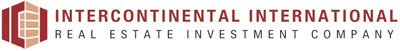 ΠΡΟΣΚΛΗΣΗΤΩΝ ΜΕΤΟΧΩΝ ΤΗΣ ΑΝΩΝΥΜΗΣ ΕΤΑΙΡΕΙΑΣ ΜΕ ΤΗΝ ΕΠΩΝΥΜΙΑ «INTERCONTINENTAL INTERNATIONAL ΑΝΩΝΥΜΗ ΕΤΑΙΡΙΑ ΕΠΕΝΔΥΣΕΩΝ ΣΕ ΑΚΙΝΗΤΗ ΠΕΡΙΟΥΣΙΑ» και δ.τ. «INTERCONTINENTAL INTERNATIONAL Α.Ε.Ε.Α.Π» με αρ. ΓΕΜΗ: 120108101000ΣΤΗΝ ΕΤΗΣΙΑ ΤΑΚΤΙΚΗ ΓΕΝΙΚΗ ΣΥΝΕΛΕΥΣΗ ΤΗΣ 26.5.2022Το Διοικητικό Συμβούλιο της Ανώνυμης Εταιρείας με την επωνυμία «INTERCONTINENTAL INTERNATIONAL ΑΝΩΝΥΜΗ ΕΤΑΙΡΙΑ ΕΠΕΝΔΥΣΕΩΝ ΣΕ ΑΚΙΝΗΤΗ ΠΕΡΙΟΥΣΙΑ» [εφεξής η Εταιρεία] σύμφωνα με τον νόμο 4548/2018 για τις Ανώνυμες Εταιρείες και ιδίως τις διατάξεις της παραγράφου 3 του άρθρου 120 ν.4548/2018 και το άρθρο 9 παράγραφος 5 του καταστατικού της Εταιρείας, προσκαλεί τους μετόχους της Εταιρείας για συμμετοχή από απόσταση σε πραγματικό χρόνο μέσω τηλεδιάσκεψης στην Ετήσια Τακτική Γενική Συνέλευση η οποία θα πραγματοποιηθεί την 26.5.2022, ημέρα Πέμπτη και ώρα 18.00, εξ ολοκλήρου με συμμετοχή των μετόχων από απόσταση, όπως ορίζεται με την παρούσα και σύμφωνα με τις διατάξεις του άρθρου 125 ν.4548/2018, λόγω των εξαιρετικών συνθηκών που έχουν δημιουργηθεί από τα μέτρα για την αποτροπή της πανδημία COVID 19 και προς το σκοπό της διευκόλυνσης της συμμετοχής και χωρίς φυσική παρουσία, για να συζητηθούν και να ληφθούν αποφάσεις επί των κατωτέρω θεμάτων της ημερήσιας διάταξης: ΘΕΜΑΤΑ ΗΜΕΡΗΣΙΑΣ ΔΙΑΤΑΞΗΣ1.     Έγκριση της Ετήσιας Οικονομικής Έκθεσης και των ετήσιων χρηματοοικονομικών καταστάσεων της Εταιρείας με των επ’ αυτής εκθέσεων του Διοικητικού Συμβουλίου και των ορκωτών ελεγκτών, καθώς και της διανομής κερδών για τη χρήση 2021 (περίοδος από 01.01.2021 έως 31.12.2021)2.     Έγκριση κατ’ άρθρο 108 του ν. 4548/2018 της συνολικής διαχείρισης της Εταιρείας για την χρήση 2021 (περίοδος από 01.01.2021 έως 31.12.2021) και απαλλαγή των ορκωτών ελεγκτών από κάθε ευθύνη3.     Εκλογή των ορκωτών ελεγκτών – λογιστών για την εταιρική χρήση 2022 (περιόδου από 01.01.2022 έως και 31.12.2022) και καθορισμός της αμοιβής αυτών4.     Έγκριση της αμοιβής του εκτιμητή για την χρήση 2021 (περίοδος από 01.01.2021 έως 31.12.2021), ορισμός εκτιμητή για την επόμενη χρήση 2022 (περιόδου από 01.01.2022 έως 31.12.2022) σύμφωνα με το άρθρο 22 παρ. 7 του ν. 2778/1999 και καθορισμός της αμοιβής του5.     Έγκριση καταβολής αμοιβών για τη χρήση 2021 και προέγκριση αμοιβών για τη χρήση 2022 προς τα μέλη του Διοικητικού Συμβουλίου της Εταιρείας6.     Υποβολή προς συζήτηση και ψήφιση από την Γενική Συνέλευση της Έκθεσης Αποδοχών του οικονομικού έτους 2021 σύμφωνα με το άρθρο 112 του ν. 4548/20187.     Έκθεση πεπραγμένων Επιτροπής Ελέγχου8.     Εκλογή νέου Διοικητικού Συμβουλίου της Εταιρείας και καθορισμός των ανεξάρτητων μη εκτελεστικών μελών9.    Καθορισμός του Είδους, της θητείας και του αριθμού και ιδιοτήτων των μελών της Επιτροπής Ελέγχου 10. Έγκριση της τροποποίησης της Πολιτικής Αποδοχών της Εταιρείας11. Έγκριση της τροποποίησης της Πολιτικής Καταλληλότητας της Εταιρείας 12.  Υποβολή αναφοράς των ανεξάρτητων μη εκτελεστικών μελών του Δ.Σ. σύμφωνα με τη διάταξη του άρθρου 9 παρ. 5 του Ν. 4706/202013. Έκδοση νέου κοινού ομολογιακού δανείου κατά την έννοια του άρθρου 69 ν.4548/2018 και σύμφωνα με τις διατάξεις των άρθρων 59- 74 ν.4548/2018 και του άρθρου 14 ν.3156/2003 εως το ποσό των 60 εκατομμυρίων με δικαίωμα προς απόληψη τόκου προς τους ομολογιούχους, για την αναχρηματοδότηση του τρέχοντος ομολογιακού δανείου με τη Eurobank σε περίπτωση που αυτό έχει πλήρως καλυφθεί και/ ή η πλήρης κάλυψή του δε μπορεί να καλύψει πλήρως τις χρηματοδοτικές ανάγκες της Εταιρείας για την απόκτηση νέου ή νέων ακινήτων- εξουσιοδότηση στο ΔΣ της Εταιρείας να προχωρήσει υπό τους όρους αυτούς14. Τροποποίηση του άρθρου 14 του Καταστατικού της Εταιρείας σχετικά με τη θητεία του ΔΣ- 5ετής θητεία15.  Λοιπά ΘέματαΣε περίπτωση μη επίτευξης της απαιτούμενης εκ του Νόμου και του Καταστατικού απαρτίας για την λήψη απόφασης επί των θεμάτων της ημερησίας διάταξης κατά την ημερομηνία της 26.5.2022, η Γενική Συνέλευση θα συνέλθει εκ νέου σε Επαναληπτική Συνέλευση από απόσταση σε πραγματικό χρόνο μέσω τηλεδιάσκεψης την 2α Ιουνίου 2022, ημέρα Πέμπτη, ώρα 18:00, χωρίς νέα πρόσκληση των μετόχων με τα ίδια θέματα ημερήσιας διάταξης σύμφωνα με την παρ. 2 του άρθρου 130 του Ν. 4548/2018.Σύμφωνα με τα προβλεπόμενα στο άρθρο 9 του καταστατικού της Εταιρείας, η Γενική Συνέλευση της 26ης Μαΐου 2022 θα διεξαχθεί από απόσταση σε πραγματικό χρόνο με τηλεδιάσκεψη και με χρήση ηλεκτρονικών μέσων, χωρίς τη φυσική παρουσία του μετόχου, υπό τους όρους του άρθρου 125 του ν. 4548/2018 και τα ειδικότερα οριζόμενα στην παρούσα.Α. ΔΙΚΑΙΩΜΑ ΣΥΜΜΕΤΟΧΗΣ ΚΑΙ ΨΗΦΟΥ ΣΤΗ ΓΕΝΙΚΗ ΣΥΝΕΛΕΥΣΗ Όλοι οι Μέτοχοι της Εταιρείας έχουν δικαίωμα να λάβουν μέρος στην Γενική Συνέλευση και να ψηφίσουν, αυτοπροσώπως ή δι’ αντιπροσώπου σύμφωνα με τις προβλέψεις του Ν. 4548/2018 και τα κατωτέρω. Κάθε κοινή μετοχή δίνει δικαίωμα μιας ψήφου. Στην Γενική Συνέλευση στις 26 Μαΐου 2022 δικαιούνται να συμμετέχουν και να ψηφίζουν μόνο τα φυσικά ή νομικά πρόσωπα που έχουν τη μετοχική ιδιότητα κατά την έναρξη της πέμπτης (5ης) ημέρας πριν από την ημερομηνία συνεδρίασης της Τακτικής Γενικής Συνέλευσης («Ημερομηνία Καταγραφής»), δηλαδή κατά την ημερομηνία της 21ης Μαΐου 2022. Η ως άνω Ημερομηνία Καταγραφής ισχύει και στην περίπτωση τυχόν επαναληπτικής συνεδρίασης κατά τα ανωτέρω.Έναντι της Εταιρείας θεωρείται μέτοχος που δικαιούται να συμμετάσχει στην Γενική Συνέλευση και να ασκήσει το δικαίωμα ψήφου ο εγγεγραμμένος κατά την Ημερομηνία Καταγραφής στο Σύστημα Άυλων Τίτλων (Σ.Α.Τ.) της ανώνυμης εταιρείας «ΕΛΛΗΝΙΚΟ ΚΕΝΤΡΙΚΟ ΑΠΟΘΕΤΗΡΙΟ ΤΙΤΛΩΝ ΑΝΩΝΥΜΗ ΕΤΑΙΡΕΙΑ» (ΕΛ.Κ.Α.Τ.) ή ο ταυτοποιούμενος ως τέτοιος βάσει της σχετικής ημερομηνίας μέσω εγγεγραμμένων διαμεσολαβητών ή άλλων διαμεσολαβητών τηρουμένων των διατάξεων της νομοθεσίας (ν. 4548/2018, ν. 4569/2019, ν. 4706/2020 και Κανονισμό (ΕΕ) 2018/1212) ως και του Κανονισμού Λειτουργίας Ελληνικό Κεντρικό Αποθετήριο Τίτλων (ΦΕΚ Β/1007/16.03.2021).Η απόδειξη της μετοχικής ιδιότητας γίνεται με κάθε νόμιμο μέσο και πάντως βάσει ενημέρωσης που λαμβάνει η Εταιρεία από την ΕΛ.Κ.Α.Τ. εφόσον παρέχει υπηρεσίες μητρώου ή μέσω των συμμετεχόντων και εγγεγραμμένων διαμεσολαβητών στο κεντρικό αποθετήριο τίτλων σε κάθε άλλη περίπτωση. Μέτοχος μπορεί να συμμετάσχει στη Γενική Συνέλευση βάσει επιβεβαιώσεων ή ειδοποιήσεων των άρθρων 5 και 6 του Κανονισμού (ΕΕ) 2018/1212 που παρέχονται από τον διαμεσολαβητή εκτός αν η συνέλευση αρνηθεί τη συμμετοχή αυτή για σπουδαίο λόγο που δικαιολογεί την άρνησή της τηρουμένων των κείμενων διατάξεων (άρθρ. 19 παρ. 1 Ν. 4569/2018, άρθρ. 124 παρ. 5 Ν. 4548/2018).  Η άσκηση των εν λόγω δικαιωμάτων δεν προϋποθέτει τη δέσμευση των μετοχών του δικαιούχου ούτε την τήρηση άλλης ανάλογης διαδικασίας η οποία περιορίζει τη δυνατότητα πώλησης και μεταβίβασης αυτών κατά το χρονικό διάστημα που μεσολαβεί ανάμεσα στην Ημερομηνία Καταγραφής και στην Γενική Συνέλευση. Κάθε μετοχή δίνει δικαίωμα μιας ψήφου.Μέτοχοι που δεν συμμορφώνονται με την προθεσμία της παρ. 4 του άρθρου 128 του Ν. 4548/2018, δηλ. δεν υπέβαλλαν εγγράφως τον τυχόν διορισμό εκπροσώπου ή αντιπροσώπου στην Εταιρεία σαράντα οκτώ (48) τουλάχιστον ώρες πριν από την ορισθείσα ημερομηνία συνεδρίασης της Γενικής Συνέλευσης, σύμφωνα με τα κατωτέρω οριζόμενα, μετέχουν στη Γενική Συνέλευση εκτός εάν η Γενική Συνέλευση αρνηθεί τη συμμετοχή αυτή για σπουδαίο λόγο που δικαιολογεί την άρνησή της.Β. ΣΥΜΜΕΤΟΧΗ ΚΑΙ ΨΗΦΟΣ ΣΤΗ ΓΕΝΙΚΗ ΣΥΝΕΛΕΥΣΗ ΕΞ ΑΠΟΣΤΑΣΕΩΣ ΣΕ ΠΡΑΓΜΑΤΙΚΟ ΧΡΟΝΟ ΜΕΣΩ ΤΗΛΕΔΙΑΣΚΕΨΗΣΠροκειμένου οι μέτοχοι να συμμετάσχουν και να ψηφίσουν στην Τακτική Γενική Συνέλευση της 26ης Μαΐου 2022, ή στην τυχόν επαναληπτική της, που θα πραγματοποιηθούν από απόσταση σε πραγματικό χρόνο μέσω τηλεδιάσκεψης χωρίς τη φυσική παρουσία τους, απαιτείται η δημιουργία και χρήση ηλεκτρονικού λογαριασμού του μετόχου ή του τυχόν αντιπροσώπου του στην ηλεκτρονική πλατφόρμα που έχει αναπτυχθεί από τον Όμιλο Ελληνικά Χρηματιστήρια-Χρηματιστήριο Αθηνών Α.Ε. για την παροχή υπηρεσιών διεξαγωγής Γενικών Συνελεύσεων από απόσταση σε πραγματικό χρόνο μέσω τηλεδιάσκεψης σε εκδότριες εταιρείες στην ιστοσελίδα https://axia.athexgroup.gr/. H διαδικτυακή πλατφόρμα παρέχεται από την εταιρεία «Ελληνικό Κεντρικό Αποθετήριο Τίτλων Α.Ε.», ενώ για την τηλεδιάσκεψη χρησιμοποιείται η ομάδα εργαλείων/υπηρεσιών WEBEX από την εταιρεία Cisco Hellas SA. Για την πρόσβαση στην ηλεκτρονική πλατφόρμα απαιτείται υπολογιστής ή κινητό τηλέφωνο τύπου smartphone ή tablet, με εγκατεστημένη εφαρμογή περιήγησης στο διαδίκτυο (browser) και δυνατότητα πρόσβασης στο internet. Για τη δημιουργία του λογαριασμού του μετόχου ή του αντιπροσώπου του στην άνω ηλεκτρονική πλατφόρμα απαιτείται η έγκυρη διεύθυνση ηλεκτρονικού ταχυδρομείου (email) και το κινητό τηλέφωνο του μετόχου ή του τυχόν αντιπροσώπου του. Σε περίπτωση που κατά την είσοδο στην ηλεκτρονική πλατφόρμα τα άνω στοιχεία που εισάγει ο μέτοχος δεν ταυτίζονται με τα στοιχεία που έχουν καταχωρηθεί στο Σύστημα Άυλων Τίτλων ή με τα στοιχεία ταυτοποίησης και έχουν γνωστοποιηθεί στην Εταιρεία από την Ελληνικό Κεντρικό Αποθετήριο Τίτλων Α.Ε., ή μέσω διαμεσολαβητών, στο πλαίσιο των υπηρεσιών διευκόλυνσης ελέγχου ταυτοποίησης των μετόχων σε γενικές συνελεύσεις από απόσταση που παρέχει προς τις εκδότριες ανώνυμες εταιρείες σύμφωνα με το Μέρος 3 της υπ’αριθμ.8 απόφαση του Δ.Σ. της Ελληνικό Κεντρικό Αποθετήριο Τίτλων Α.Ε., «Τεχνικοί όροι και διαδικασίες παροχής της Υπηρεσίας Μητρώου, Εταιρικών & Άλλων Συναφών Πράξεων» θα πρέπει ο μέτοχος να προβεί σε ενημέρωση ή και επικαιροποίηση των άνω στοιχείων του προκειμένου να δημιουργήσει τον λογαριασμό. Προς το σκοπό αυτό παρακαλούνται  οι  μέτοχοι  να απευθυνθούν στο Συμμετέχοντα του Λογαριασμού Αξιογράφων στο Σ.Α.Τ. ή άλλο διαμεσολαβητή που ενεργεί ως θεματοφύλακας του μετόχου μέσω του οποίου τηρούνται οι μετοχές τους, προκειμένου να γνωστοποιήσουν ή/και επικαιροποιήσουν την έγκυρη διεύθυνση ηλεκτρονικού ταχυδρομείου (email) και τον αριθμό του κινητού τηλεφώνου τους για την ταυτοποίηση τους. Περαιτέρω οδηγίες συμμετοχής στη Γενική Συνέλευση μέσω τηλεδιάσκεψης θα αναρτηθούν στην ιστοσελίδα της Εταιρείας και θα αποσταλούν από την Εταιρεία μέσω ηλεκτρονικού ταχυδρομείου (email), στους μετόχους που ολοκλήρωσαν την παραπάνω διαδικασία και δικαιούνται να συμμετάσχουν στην Τακτική Γενική Συνέλευση. Οι μέτοχοι μπορούν να επικοινωνούν για τυχόν ερωτήσεις και πληροφορίες με το Τμήμα Εξυπηρέτησης Μετόχων της Εταιρείας μέσω email στην ηλεκτρονική διεύθυνση I.R@ici-reic.com ή τηλεφωνικά στον αριθμό +30 6981 007 957 (καθημερινά μεταξύ 09.00 -17.00). Επίσης, από τη δημοσίευση της παρούσης και μέχρι τη λήξη της συνεδρίασης της Γενικής Συνέλευσης θα λειτουργεί help desk για την παροχή πληροφοριών και υποστήριξης στους μετόχους και τους αντιπροσώπους τους στο τηλ. 210 3366120 ή μέσω ηλεκτρονικού ταχυδρομείου στη διεύθυνση AXIAeShareholdersMeeting@athexgroup.gr.Κατά την ημερομηνία της Γενικής Συνέλευσης οι Μέτοχοι προκειμένου να συμμετάσχουν στις εργασίες της θα πρέπει να συνδεθούν εγκαίρως μέσω της Διαδικτυακής Πλατφόρμας, τουλάχιστον δεκαπέντε λεπτά (15΄) πριν από την ώρα έναρξης της Γενικής Συνέλευσης και να δηλώσουν τον αριθμό των δικαιωμάτων ψήφου με τα οποία θα συμμετάσχουν στη Γενική Συνέλευση και θα ψηφίσουν και – αν επιθυμούν– να τον τροποποιήσουν (προς τον μικρότερο).Οι μέτοχοι που θα συμμετάσχουν στη Γενική Συνέλευση μέσω τηλεδιάσκεψης σε πραγματικό χρόνο, λαμβάνονται υπόψη για το σχηματισμό της απαρτίας και της πλειοψηφίας και θα μπορούν να ασκούν αποτελεσματικά τα δικαιώματά τους κατά τη διάρκεια της Γενικής Συνέλευσης. Οι μέτοχοι που έχουν συνδεθεί με επιτυχία στη διαδικτυακή πλατφόρμα, θα μπορούν να συμμετάσχουν στη Γενική Συνέλευση μέσω τηλεδιάσκεψης σε πραγματικό χρόνο μέσω συνδέσμου (link) που θα τους αποσταλεί μέσω ηλεκτρονικού ταχυδρομείου (email).Ενεργοποιώντας την εφαρμογή τηλεδιάσκεψης (Cisco Webex) μέσω του συνδέσμου (link) κατά τη έναρξη της Γενικής Συνέλευσης οι μέτοχοι θα μπορούν να:α) να παρακολουθούν με ηλεκτρονικά ή οπτικοακουστικά μέσα τη διεξαγωγή της Γενικής Συνέλευσης, β) να λαμβάνουν το λόγο και να απευθύνονται στη Γενική Συνέλευση προφορικά κατά τη διάρκεια της Γενικής Συνέλευσης ενώ ταυτόχρονα μέσω της διαδικτυακής πλατφόρμας θα μπορούν να:γ) να ψηφίζουν σε πραγματικό χρόνο κατά την διάρκεια της Γ.Σ. επί των θεμάτων της ημερήσιας διάταξης, δ) να λαμβάνουν ενημέρωση για την καταγραφή της ψήφου τους. Γ. ΔΙΑΔΙΚΑΣΙΑ ΣΥΜΜΕΤΟΧΗΣ ΚΑΙ ΨΗΦΟΥ ΜΕΣΩ ΑΝΤΙΠΡΟΣΩΠΟΥΙ. Ο μέτοχος συμμετέχει στην Τακτική Γενική Συνέλευση και ψηφίζει είτε αυτοπροσώπως είτε μέσω αντιπροσώπων. Κάθε μέτοχος μπορεί να διορίζει μέχρι τρεις (3) αντιπροσώπους. Ωστόσο, αν ο μέτοχος κατέχει μετοχές της Εταιρείας, οι οποίες εμφανίζονται σε περισσότερους του ενός λογαριασμούς αξιών, ο περιορισμός αυτός δεν εμποδίζει το μέτοχο να ορίζει διαφορετικούς αντιπροσώπους για τις μετοχές που εμφανίζονται στον κάθε λογαριασμό αξιών σε σχέση με ορισμένη Γενική Συνέλευση. Η παροχή πληρεξουσιότητας είναι ελεύθερα ανακλητή. Αντιπρόσωπος που ενεργεί για περισσοτέρους μετόχους μπορεί να ψηφίζει διαφορετικά για κάθε μέτοχο. Ο μέτοχος μπορεί να διορίσει αντιπρόσωπο για μία ή περισσότερες Γενικές Συνελεύσεις και για ορισμένο χρόνο. Ο αντιπρόσωπος ψηφίζει, σύμφωνα με τις οδηγίες του μετόχου, αν υφίστανται. Τυχόν μη συμμόρφωση του αντιπροσώπου με τις οδηγίες που έχει λάβει, δεν επηρεάζει το κύρος των αποφάσεων της Γενικής Συνέλευσης, ακόμη και αν η ψήφος του αντιπροσώπου ήταν αποφασιστική για την επίτευξη της πλειοψηφίας. Ο αντιπρόσωπος μετόχου υποχρεούται να γνωστοποιεί στην Εταιρεία, πριν από την έναρξη της συνεδρίασης της Γενικής Συνέλευσης, κάθε συγκεκριμένο γεγονός, το οποίο μπορεί να είναι χρήσιμο στους μετόχους για την αξιολόγηση του κινδύνου να εξυπηρετήσει ο αντιπρόσωπος άλλα συμφέροντα πλην των συμφερόντων του μετόχου. Σύγκρουση συμφερόντων είναι δυνατόν να προκύπτει ιδίως όταν ο αντιπρόσωπος: (α) είναι μέτοχος που ασκεί τον έλεγχο της Εταιρείας ή άλλο νομικό πρόσωπο ή οντότητα που ελέγχεται από το μέτοχο αυτόν, (β) μέλος του Διοικητικού Συμβουλίου ή της εν γένει διοίκησης της Εταιρείας ή μετόχου που ασκεί τον έλεγχο της Εταιρείας ή άλλου νομικού προσώπου ή οντότητας που ελέγχεται από μέτοχο ο οποίος ασκεί τον έλεγχο της Εταιρείας, (γ) υπάλληλος ή ορκωτός ελεγκτής της Εταιρείας ή μετόχου που ασκεί τον έλεγχό της, ή άλλου νομικού προσώπου ή οντότητας που ελέγχεται από μέτοχο που ασκεί τον έλεγχο της Εταιρείας, (δ) σύζυγος ή συγγενής πρώτου βαθμού με ένα από τα φυσικά πρόσωπα που αναφέρονται στις περιπτώσεις α’ έως γ’. Ο αντιπρόσωπος του μετόχου αρχειοθετεί τις οδηγίες ψήφου για ένα (1) τουλάχιστον έτος, από την ημερομηνία της γενικής συνέλευσης ή, σε περίπτωση αναβολής αυτής, της τελευταίας επαναληπτικής συνέλευσης στην οποία έκανε χρήση του πληρεξουσίου.Ο διορισμός και η ανάκληση ή αντικατάσταση του εκπροσώπου ή αντιπροσώπου γίνονται εγγράφως και υποβάλλονται στην Εταιρεία σαράντα οκτώ (48) τουλάχιστον ώρες πριν από την ορισθείσα ημερομηνία συνεδρίασης της Γενικής Συνέλευσης.ΙΙ. Ειδικώς για τη συμμετοχή του μετόχου μέσω αντιπροσώπου στη Γενική Συνέλευση της 26ης Μαΐου 2022 ή την τυχόν Επαναληπτική της, από απόσταση σε πραγματικό χρόνο μέσω τηλεδιάσκεψης, ο μέτοχος ή ο θεματοφύλακάς του μπορεί να διορίζει μέχρι έναν (1) αντιπρόσωπο, ο διορισμός του οποίου απαιτείται να γίνει τουλάχιστον σαράντα οκτώ (48) ώρες πριν από την ημερομηνία συνεδρίασης της Γενικής Συνέλευσης (δηλαδή το αργότερο μέχρι τις 18.00 της 24.5.2022 για την αρχική Γενική Συνέλευση και το αργότερο μέχρι τις 18.00 της 31.5.2022 για την Επαναληπτική).  Η Εταιρεία θα καταστήσει διαθέσιμο στην ιστοσελίδα της www.ici-reic.com   αλλά και από τα γραφεία της Ρηγίλλης αρ. 26, Αθήνα, 3ος όροφος, σε φυσική μορφή, έντυπο που μπορεί να χρησιμοποιηθεί από τους μετόχους για το διορισμό, ανάκληση ή αντικατάσταση αντιπροσώπου. Το έντυπο αυτό πρέπει να έχει αποσταλεί στην Εταιρεία συμπληρωμένο σε όλα τα σημεία του και υπογεγραμμένο από το δικαιούμενο να συμμετέχει στη γενική συνέλευση, σύμφωνα και με τις ειδικότερες οδηγίες συμπλήρωσης, υπογραφής και υποβολής του που περιλαμβάνονται στο έντυπο, είτε με fax στο νούμερο +30 6981 007 957, υπόψη του υπευθύνου Εξυπηρέτησης Μετόχων, είτε ταχυδρομικά στην Εταιρεία στο Τμήμα Εξυπηρέτησης Μετόχων της Εταιρείας, στη διεύθυνση Ρηγίλλης αρ. 26, Αθήνα ΤΚ 10674 σε κάθε περίπτωση σαράντα οκτώ (48) τουλάχιστον ώρες πριν από την ορισθείσα ημερομηνία συνεδρίασης της συνέλευσης (δηλαδή το αργότερο μέχρι τις 18.00 της 24.5.2022 για την αρχική Γενική Συνέλευση και το αργότερο μέχρι τις 18.00 της 31.5.2022 για την Επαναληπτική). Ο δικαιούμενος να συμμετέχει καλείται να μεριμνά για την επιβεβαίωση της επιτυχούς αποστολής του εντύπου διορισμού αντιπροσώπου και της παραλαβής του από την Εταιρεία καλώντας στο τμήμα εξυπηρέτησης μετόχων (κ. Φοίβο Βόμβα) στο τηλέφωνο +30 216 7000 555.Με την παραλαβή των άνω στοιχείων από την Εταιρεία και με βάση τη διεύθυνση ηλεκτρονικού ταχυδρομείου (email) και το κινητό τηλέφωνο του αντιπροσώπου όπως έχει δηλωθεί στο έντυπο εκπροσώπησης, δημιουργείται από την Εταιρεία λογαριασμός του αντιπροσώπου στην ηλεκτρονική πλατφόρμα ο οποίος θα ειδοποιηθεί μέσω ηλεκτρονικού ταχυδρομείου ώστε να προβεί στην ενεργοποίηση του λογαριασμού του για να μπορεί να ασκήσει τα δικαιώματα του μετόχου σύμφωνα με τα άνω υπό Β. αναφερόμενα. Δ. ΔΙΚΑΙΩΜΑΤΑ ΜΕΙΟΨΗΦΙΑΣ ΜΕΤΟΧΩΝΣύμφωνα με το άρθρο 141 παρ. 2, 3, 6 και 7 του Ν. 4548/2018, οι μέτοχοι έχουν τα ακόλουθα δικαιώματα:(1) Μέτοχοι που εκπροσωπούν τουλάχιστον ένα εικοστό (1/20) του καταβεβλημένου μετοχικού κεφαλαίου, μπορούν με αίτησή τους, η οποία πρέπει να περιέλθει στο Διοικητικό Συμβούλιο δέκα πέντε (15) τουλάχιστον ημέρες πριν από τη Γενική Συνέλευση, να ζητήσουν από το Διοικητικό Συμβούλιο να εγγράψει στην ημερήσια διάταξη της Γενικής Συνέλευσης, πρόσθετα θέματα, δηλαδή το αργότερο μέχρι 11 Μαΐου 2022. Η αίτηση πρέπει να συνοδεύεται από αιτιολόγηση ή από σχέδιο απόφασης προς έγκριση στη Γενική Συνέλευση και η αναθεωρημένη ημερήσια διάταξη δημοσιοποιείται κατά τον ίδιο τρόπο όπως η προηγούμενη ημερήσια διάταξη, δεκατρείς (13) ημέρες πριν από την ημερομηνία της Γενικής Συνέλευσης, δηλαδή το αργότερο μέχρι 13 Μαΐου 2022 και ταυτόχρονα τίθεται στη διάθεση των μετόχων στο διαδικτυακό τόπο της Εταιρείας, μαζί με την αιτιολόγηση ή το σχέδιο απόφασης που έχει υποβληθεί από τους μετόχους κατά τα προβλεπόμενα στην παράγραφο 4 του άρθρου 123 του ν. 4548/2018. Αν τα θέματα αυτά δεν δημοσιευθούν, οι αιτούντες μέτοχοι δικαιούνται να ζητήσουν την αναβολή της Γενικής Συνέλευσης, σύμφωνα με την παράγραφο 5 του άρθρου 141 του ν. 4548/2018 και να προβούν οι ίδιοι στη δημοσίευση, κατά τα οριζόμενα στο δεύτερο εδάφιο της παρούσας παραγράφου, με δαπάνη της Εταιρείας.(2) Μέτοχοι που εκπροσωπούν τουλάχιστον ένα εικοστό (1/20) του καταβεβλημένου μετοχικού κεφαλαίου, μπορούν με αίτησή τους, η οποία πρέπει να περιέλθει στο Διοικητικό Συμβούλιο επτά (7) τουλάχιστον ημέρες πριν από τη Γενική Συνέλευση, δηλαδή το αργότερο μέχρι 19 Μαΐου 2022,  να υποβάλλουν σχέδια αποφάσεων για θέματα που περιλαμβάνονται στην αρχική ή την τυχόν αναθεωρημένη ημερήσια διάταξη. Τα σχέδια των αποφάσεων τίθενται στη διάθεση των μετόχων κατά τα οριζόμενα στην παρ. 3 του άρθρου 123 του ν. 4548/2018, τουλάχιστον έξι (6) ημέρες πριν την ημερομηνία της Γενικής Συνέλευσης, δηλαδή το αργότερο μέχρι 20 Μαΐου 2022. (3) Με αίτηση οποιουδήποτε μετόχου που υποβάλλεται στην Εταιρεία πέντε (5) τουλάχιστον πλήρεις ημέρες πριν από τη Γενική Συνέλευση, δηλαδή το αργότερο μέχρι 20 Μαΐου 2022, μπορεί να ζητηθεί από το Διοικητικό Συμβούλιο να παράσχει στη Γενική Συνέλευση τις αιτούμενες συγκεκριμένες πληροφορίες για τις υποθέσεις της Εταιρείας, στο μέτρο που αυτές είναι σχετικές με τα θέματα της ημερήσιας διάταξης. Επίσης, με αίτηση μετόχων, που εκπροσωπούν το ένα εικοστό (1/20) του καταβεβλημένου κεφαλαίου, το Διοικητικό Συμβούλιο υποχρεούται να ανακοινώνει στην Τακτική Γενική Συνέλευση, τα ποσά που, κατά την τελευταία διετία, καταβλήθηκαν σε κάθε μέλος του Διοικητικού Συμβουλίου ή τους διευθυντές της εταιρείας, καθώς και κάθε παροχή προς τα πρόσωπα αυτά από οποιαδήποτε αιτία ή σύμβαση της εταιρείας με αυτούς. Σε όλες τις παραπάνω περιπτώσεις το Διοικητικό Συμβούλιο μπορεί να αρνηθεί την παροχή των πληροφοριών για αποχρώντα ουσιώδη λόγο, ο οποίος αναγράφεται στα πρακτικά. Τέτοιος λόγος μπορεί να είναι, κατά τις περιστάσεις, η εκπροσώπηση των αιτούντων μετόχων στο Διοικητικό Συμβούλιο, σύμφωνα με τα άρθρα 79 ή 80 του ν. 4548/2018. Στις περιπτώσεις της παρούσας παραγράφου το Διοικητικό Συμβούλιο μπορεί να απαντήσει ενιαία σε αιτήσεις μετόχων με το ίδιο περιεχόμενο(4) Μέτοχοι που εκπροσωπούν το ένα δέκατο (1/10) του καταβεβλημένου μετοχικού κεφαλαίου, μπορούν με αίτησή τους, η οποία υποβάλλεται στην Εταιρία πέντε (5) τουλάχιστον πλήρεις ημέρες πριν από τη Γενική Συνέλευση, δηλαδή το αργότερο μέχρι 20 Μαΐου 2022, να ζητήσουν από το Διοικητικό Συμβούλιο να παράσχει στη Γενική Συνέλευση πληροφορίες για την πορεία των εταιρικών υποθέσεων και την περιουσιακή κατάσταση της Εταιρείας. Το Διοικητικό Συμβούλιο μπορεί να αρνηθεί την παροχή των πληροφοριών για αποχρώντα ουσιώδη λόγο, ο οποίος αναγράφεται στα πρακτικά. Τέτοιος λόγος μπορεί να είναι, κατά τις περιστάσεις, η εκπροσώπηση των αιτούντων μετόχων στο Διοικητικό Συμβούλιο σύμφωνα με τα άρθρα 79 ή 80 του ν. 4548/2018, εφόσον τα αντίστοιχα μέλη του Διοικητικού Συμβουλίου έχουν λάβει τη σχετική πληροφόρηση κατά τρόπο επαρκή.Σε όλες τις ανωτέρω αναφερόμενες περιπτώσεις οι αιτούντες μέτοχοι οφείλουν να αποδεικνύουν τη μετοχική τους ιδιότητα και, εκτός από τις περιπτώσεις του πρώτου εδαφίου της παραγράφου (3), τον αριθμό των μετοχών που κατέχουν κατά την άσκηση του σχετικού δικαιώματος.Η απόδειξη της μετοχικής ιδιότητας γίνεται βάσει ενημέρωσης που λαμβάνει η Εταιρεία, από την ανώνυμη εταιρεία με την επωνυμία «Ελληνικό Κεντρικό Αποθετήριο Τίτλων Α.Ε.» η οποία διαχειρίζεται το Σύστημα Άυλων Τίτλων που είναι το μητρώο κεντρικού αποθετηρίου τίτλων κατά την έννοια της παρ. 5 του άρθρ. 40 του ν. 4548/2018.Λεπτομερείς πληροφορίες σχετικά με τα ανωτέρω δικαιώματα μειοψηφίας και τους όρους άσκησής τους είναι διαθέσιμες στην ιστοσελίδα της Εταιρείας www.ici-reic.com .Ε. ΔΙΑΘΕΣΙΜΑ ΕΓΓΡΑΦΑ ΚΑΙ ΠΛΗΡΟΦΟΡΙΕΣΤο πλήρες κείμενο των εγγράφων, που πρόκειται να υποβληθούν στην Γενική Συνέλευση και των σχεδίων απόφασης/σχολίων του Διοικητικού Συμβουλίου για κάθε θέμα της ημερήσιας διάταξης που προβλέπονται στο άρθρο 123 παρ. 3 και 4 του Ν. 4548/2018 θα διατίθεται δωρεάν σε έντυπη μορφή στα γραφεία της έδρας της Εταιρείας, Ρηγίλλης αρ. 26, Αθήνα ΤΚ 10674  3ος όροφος από όπου οι μέτοχοι μπορούν να λαμβάνουν αντίγραφα κατά τις ώρες 11:00 π.μ.- 17:00 μ.μ. (υπεύθυνος κ.κ. Φοίβος Βόμβας). Όλα τα ανωτέρω έγγραφα και πληροφορίες καθώς και η παρούσα Πρόσκληση, ο συνολικός αριθμός των υφιστάμενων σήμερα μετοχών και δικαιωμάτων ψήφου και τα έντυπα για την ψήφο μέσω αντιπροσώπου θα διατίθενται και σε ηλεκτρονική μορφή στην ιστοσελίδα της Εταιρείας www.ici-reic.com .Αθήνα, 4.5.2022Το Διοικητικό Συμβούλιο6.  Έντυπο Διορισμού ΑντιπροσώπουΕΝΤΥΠΟ ΔΙΟΡΙΣΜΟΥ ΠΛΗΡΕΞΟΥΣΙΟΥ-ΑΝΤΙΠΡΟΣΩΠΟΥΓΙΑ ΤΗ ΣΥΜΜΕΤΟΧΗ ΣΤΗΝ ΕΤΗΣΙΑ ΤΑΚΤΙΚΗ ΓΕΝΙΚΗ ΣΥΝΕΛΕΥΣΗ ΤΗΣ ΕΤΑΙΡΕΙΑΣ «INTERCONTINENTAL INTERNATIONAL ΑΕΕΑΠ» (ΓΕΜΗ: 120108101000)ΤΗΣ 26ης  ΜΑΐΟΥ 2022Ο υπογράφων Μέτοχος της INTERCONTINENTAL INTERNATIONAL ΑΕΕΑΠ (η «Εταιρεία»)µε την παρούσα εξουσιοδοτώ τον/ την1, 2□	…….....................................……………………… του ......................., κάτοικο ..........................., οδός ......................... αρ............, με ΑΔΤ: ......................, με αριθμό κινητού τηλ…..………………, με email…………………………….. ή / καιΣημείωση: Σε περίπτωση που δεν δώσετε συγκεκριμένες οδηγίες, αυτός/η θα ψηφίσει κατά την κρίση του/της.ή εναλλακτικά□	κ. Ευάγγελο Ι. Κοντό (Διευθύνων Σύμβουλος)ή εναλλακτικά□	κα. Ειρήνη Στρωματιά (Διευθύντρια Χαρτοφυλακείου και Λειτουργιών)Σημείωση: Οι ανωτέρω κ.κ.Ε.Κοντός και Ε.Στρωματιά είναι Διευθυντικά στελέχη της Εταιρείας έναν από τους οποίους µπορείτε να εξουσιοδοτήσετε να ψηφίσουν σύµφωνα µε τις οδηγίες σας. Σε περίπτωση που δεν δώσετε συγκεκριµένες οδηγίες θα θεωρηθεί ότι εξουσιοδοτούνται να ψηφίσουν «Υπέρ» για όλα τα θέµατα της ημερησίας διάταξης.να  µε  αντιπροσωπεύσ…../ αντιπροσωπεύσ.... το νοµικό πρόσωπο3 και ψηφίσ…. επ’ ονόµατι και για λογαριασµό µου/του νοµικού προσώπου3 για…………… 4 µετοχές της Εταιρείας για τις οποίες έχω/το νοµικό πρόσωπο έχει3 δικαίωµα ψήφου, επί των θεµάτων της ημερήσιας διάταξης κατά την Τακτική Γενική Συνέλευση των Μετόχων της ως άνω Εταιρείας, που θα συνέλθει την Παρασκευή 26 Μαΐου 2022, ώρα 18:00 μµ, σε πραγματικό χρόνο μέσω τηλεδιάσκεψης λόγω της έκτακτης κατάστασης και εντός των μέτρων πρόληψης για την αποφυγή της εξάπλωσης της covid-19, καθώς επίσης και σε όλες τις μετά από αναβολή ή επαναληπτικές αυτής Γενικές Συνελεύσεις των μετόχων, οποτεδήποτε νομίμως συγκληθούν και πραγματοποιηθούν αυτές, ως ακολούθως5:Ή 1. Παρακαλούμε συμπληρώστε/ επιλέξτε μόνο έναν αντιπρόσωπο και σημειώστε με ένα √ το ανάλογο κουτί. Αντιπρόσωπος μπορεί να οριστεί φυσικό ή νοµικό πρόσωπο. 2. Ο αριθμός κινητού τηλεφώνου και η διεύθυνση ηλεκτρονικής αλληλογραφίας (email) του πληρεξουσίου/ αντιπροσώπου είναι απαραίτητο να γνωστοποιηθούν στην εταιρεία για να είναι δυνατή η συμμετοχή αυτού στη Γ.Σ.3. Παρακαλούµε διαγράψτε ανάλογα.4. Εάν δεν συμπληρωθεί αριθμός θα ισχύει για το σύνολο των καταχωρημένων στη Μερίδα μετοχών κατά την ημερομηνία καταγραφής5. Παρακαλούμε σηµειώστε µε ένα √  την ψήφο σαςΤυχόν ανάκληση του παρόντος θα είναι έγκυρη εφόσον την κοινοποιήσω εγγράφως στην Εταιρεία τουλάχιστον σαράντα οκτώ (48) ώρες πριν από την συνεδρίαση της Γενικής Συνέλευσης.(Τόπος) ..............................., (Ημερομηνία) ......................... 2022______________________(υπογραφή)______________________________(ονοματεπώνυμο) / (επωνυμία) ή Σφραγίδα7. Συνολικός αριθµός µετοχών και δικαιωµάτων ψήφουΣύμφωνα με το άρθρο 123 παράγραφοι 3(β)  και 4 του νόμου 4548/2018, η «INTERCONTINENTAL INTERNATIONAL ΑΝΩΝΥΜΗ ΕΤΑΙΡΙΑ ΕΠΕΝΔΥΣΕΩΝ ΣΕ ΑΚΙΝΗΤΗ ΠΕΡΙΟΥΣΙΑ», (η «Εταιρεία») ανακοινώνει ότι κατά την 4.5.2022  ήτοι κατά την ημερομηνία της πρόσκλησης της Τακτικής Γενικής Συνέλευσης για την Ετήσια Τακτική Γενική Συνέλευση της 26.5.2022, ο συνολικός αριθμός των μετοχών της Εταιρείας και των δικαιωμάτων ψήφου είναι 10.500.000. Η Εταιρεία δεν έχει εκδώσει άλλη κατηγορία μετοχών πλην των ως άνω κοινών μετά ψήφου μετοχών.8. Δικαιώματα Μετόχων ΜειοψηφίαςΤο Διοικητικό Συμβούλιο της Εταιρείας, σύμφωνα με το άρθρο 121 παρ. 4, στοιχ. (α), (αα) του ν. 4548/2018 και εν όψει της Τακτικής Γενικής Συνέλευσης των Μετόχων της Εταιρείας της 26.5.2022, παραθέτει προς γνώση των μετόχων της Εταιρείας τις κατωτέρω λεπτομερείς πληροφορίες σχετικά με τα δικαιώματα των Μετόχων που προβλέπονται στις διατάξεις των παρ. 2, 3, 6 και 7 του άρθρου 141 του ν. 4548/2018, και πιο αναλυτικά Μέτοχοι που εκπροσωπούν τουλάχιστον ένα εικοστό (1/20) του καταβεβλημένου μετοχικού κεφαλαίου, μπορούν με αίτησή τους, η οποία πρέπει να περιέλθει στο Διοικητικό Συμβούλιο δέκα πέντε (15) τουλάχιστον ημέρες πριν από τη Γενική Συνέλευση, να ζητήσουν από το Διοικητικό Συμβούλιο να εγγράψει στην ημερήσια διάταξη της Γενικής Συνέλευσης, πρόσθετα θέματα, δηλαδή το αργότερο μέχρι 11 Μαΐου 2022. Η αίτηση πρέπει να συνοδεύεται από αιτιολόγηση ή από σχέδιο απόφασης προς έγκριση στη Γενική Συνέλευση και η αναθεωρημένη ημερήσια διάταξη δημοσιοποιείται κατά τον ίδιο τρόπο όπως η προηγούμενη ημερήσια διάταξη, δεκατρείς (13) ημέρες πριν από την ημερομηνία της Γενικής Συνέλευσης, δηλαδή το αργότερο μέχρι 13 Μαΐου 2022 και ταυτόχρονα τίθεται στη διάθεση των μετόχων στο διαδικτυακό τόπο της Εταιρείας, μαζί με την αιτιολόγηση ή το σχέδιο απόφασης που έχει υποβληθεί από τους μετόχους κατά τα προβλεπόμενα στην παράγραφο 4 του άρθρου 123 του ν. 4548/2018. Αν τα θέματα αυτά δεν δημοσιευθούν, οι αιτούντες μέτοχοι δικαιούνται να ζητήσουν την αναβολή της Γενικής Συνέλευσης, σύμφωνα με την παράγραφο 5 του άρθρου 141 του ν. 4548/2018 και να προβούν οι ίδιοι στη δημοσίευση, κατά τα οριζόμενα στο δεύτερο εδάφιο της παρούσας παραγράφου, με δαπάνη της Εταιρείας.Μέτοχοι που εκπροσωπούν τουλάχιστον ένα εικοστό (1/20) του καταβεβλημένου μετοχικού κεφαλαίου, μπορούν με αίτησή τους, η οποία πρέπει να περιέλθει στο Διοικητικό Συμβούλιο επτά (7) τουλάχιστον ημέρες πριν από τη Γενική Συνέλευση, δηλαδή το αργότερο μέχρι 19 Μαΐου 2022,  να υποβάλλουν σχέδια αποφάσεων για θέματα που περιλαμβάνονται στην αρχική ή την τυχόν αναθεωρημένη ημερήσια διάταξη. Τα σχέδια των αποφάσεων τίθενται στη διάθεση των μετόχων κατά τα οριζόμενα στην παρ. 3 του άρθρου 123 του ν. 4548/2018, τουλάχιστον έξι (6) ημέρες πριν την ημερομηνία της Γενικής Συνέλευσης, δηλαδή το αργότερο μέχρι 20 Μαΐου 2022. Το διοικητικό συμβούλιο δεν είναι υποχρεωμένο να προβαίνει στην εγγραφή θεμάτων στην ημερήσια διάταξη ούτε στη δημοσίευση ή γνωστοποίηση αυτών μαζί με αιτιολόγηση και με σχέδια αποφάσεων που υποβάλλονται από τους μετόχους, σύμφωνα με τις ανωτέρω παραγράφους Ι και ΙΙ, αν το περιεχόμενο αυτών έρχεται προφανώς σε αντίθεση με το νόμο ή τα χρηστά ήθη.Με αίτηση οποιουδήποτε μετόχου που υποβάλλεται στην Εταιρεία πέντε (5) τουλάχιστον πλήρεις ημέρες πριν από τη Γενική Συνέλευση, δηλαδή το αργότερο μέχρι 20 Μαΐου 2022, μπορεί να ζητηθεί από το Διοικητικό Συμβούλιο να παράσχει στη Γενική Συνέλευση τις αιτούμενες συγκεκριμένες πληροφορίες για τις υποθέσεις της Εταιρείας, στο μέτρο που αυτές είναι σχετικές με τα θέματα της ημερήσιας διάταξης. Υποχρέωση παροχής πληροφοριών δεν υφίσταται, όταν οι σχετικές πληροφορίες διατίθενται ήδη στο διαδικτυακό τόπο της εταιρείας, ιδίως με τη μορφή ερωτήσεων και απαντήσεων. Επίσης, με αίτηση μετόχων, που εκπροσωπούν το ένα εικοστό (1/20) του καταβεβλημένου κεφαλαίου, το διοικητικό συμβούλιο υποχρεούται να ανακοινώνει στη γενική συνέλευση, τα ποσά που, κατά την τελευταία διετία, καταβλήθηκαν σε κάθε μέλος του διοικητικού συμβουλίου ή τους διευθυντές της εταιρείας, καθώς και κάθε παροχή προς τα πρόσωπα αυτά από οποιαδήποτε αιτία ή σύμβαση της εταιρείας με αυτούς. Σε όλες τις παραπάνω περιπτώσεις το διοικητικό συμβούλιο μπορεί να αρνηθεί την παροχή των πληροφοριών για αποχρώντα ουσιώδη λόγο, ο οποίος αναγράφεται στα πρακτικά. Τέτοιος λόγος μπορεί να είναι, κατά τις περιστάσεις, η εκπροσώπηση των αιτούντων μετόχων στο διοικητικό συμβούλιο, σύμφωνα με τα άρθρα 79 ή 80. Στις περιπτώσεις της παρούσας παραγράφου το διοικητικό συμβούλιο μπορεί να απαντήσει ενιαία σε αιτήσεις μετόχων με το ίδιο περιεχόμενο. Τυχόν αμφισβήτηση ως προς το βάσιμο ή μη της αιτιολογίας άρνησης εκ μέρους του Δ.Σ. παροχής των πληροφοριών, επιλύεται από το δικαστήριο με απόφασή του, που εκδίδεται κατά τη διαδικασία των ασφαλιστικών μέτρων. Με την ίδια απόφαση το δικαστήριο υποχρεώνει και την εταιρεία να παράσχει τις πληροφορίες που αρνήθηκε. Η απόφαση δεν προσβάλλεται με ένδικα μέσα.Μέτοχοι που εκπροσωπούν το ένα δέκατο (1/10) του καταβεβλημένου μετοχικού κεφαλαίου, μπορούν με αίτησή τους, η οποία υποβάλλεται στην Εταιρία πέντε (5) τουλάχιστον πλήρεις ημέρες πριν από τη Γενική Συνέλευση, δηλαδή το αργότερο μέχρι 20 Μαΐου 2022, να ζητήσουν από το Διοικητικό Συμβούλιο να παράσχει στη Γενική Συνέλευση πληροφορίες για την πορεία των εταιρικών υποθέσεων και την περιουσιακή κατάσταση της Εταιρείας. Τέτοιος λόγος μπορεί να είναι, κατά τις περιστάσεις, η εκπροσώπηση των αιτούντων μετόχων στο διοικητικό συμβούλιο, σύμφωνα με τα άρθρα 79 ή 80, εφόσον τα αντίστοιχα μέλη του διοικητικού συμβουλίου έχουν λάβει τη σχετική πληροφόρηση κατά τρόπο επαρκή. Τυχόν αμφισβήτηση ως προς το βάσιμο ή μη της αιτιολογίας άρνησης εκ μέρους του Δ.Σ. παροχής των πληροφοριών, επιλύεται από το δικαστήριο με απόφασή του, που εκδίδεται κατά τη διαδικασία των ασφαλιστικών μέτρων. Με την ίδια απόφαση το δικαστήριο υποχρεώνει και την εταιρεία να παράσχει τις πληροφορίες που αρνήθηκε. Η απόφαση δεν προσβάλλεται με ένδικα μέσα.Σε κάθε περίπτωση, κατά την άσκηση του σχετικού δικαιώματος, οι μέτοχοι οφείλουν να αποδεικνύουν τη μετοχική τους ιδιότητα καθώς και, εκτός από την περίπτωση της παραγράφου IV  ανωτέρω, τον αριθμό των μετοχών που κατέχουν. Η απόδειξη της ιδιότητας του μετόχου γίνεται βάσει ενημέρωσης που λαμβάνει η Εταιρεία, από την ανώνυμη εταιρεία με την επωνυμία «Ελληνικό Κεντρικό Αποθετήριο Τίτλων Α.Ε.» η οποία διαχειρίζεται το Σύστημα Άυλων Τίτλων που είναι το μητρώο κεντρικού αποθετηρίου τίτλων κατά την έννοια της παρ. 5 του άρθρ. 40 του ν. 4548/2018, εφόσον παρέχει υπηρεσίες μητρώου ή μέσω των συμμετεχόντων και εγγεγραμμένων διαμεσολαβητών στο κεντρικό αποθετήριο τίτλων σε κάθε άλλη περίπτωση. Τα ως άνω δικαιώματα μειοψηφίας μπορούν να ασκηθούν και από ενώσεις μετόχων στο όνομά τους αλλά για λογαριασμό των μελών τους, αν τα μέλη τους έχουν τον εκάστοτε απαιτούμενο για την άσκηση των δικαιωμάτων αριθμό μετοχών. Ως δικαίωμα μειοψηφίας δεν θεωρείται το δικαίωμα που μπορεί να ασκηθεί από κάθε μέτοχο. Η ένωση πρέπει να έχει γνωστοποιήσει την έγκυρη σύσταση και το καταστατικό της στην εταιρεία της οποίας μέτοχοι είναι τα μέλη της, ένα μήνα πριν από την άσκηση των παραπάνω δικαιωμάτων. Στη δήλωση άσκησης του δικαιώματος πρέπει να αναφέρονται τα ονόματα των μετόχων, για λογαριασμό των οποίων ασκείται το δικαίωμα. ****1. Θέµατα ηµερησίας διάταξης32. Συνοπτική περιγραφή θεµάτων ημερήσιας διάταξης43. Σχέδια αποφάσεων114. Έγγραφα που υποβάλλονται στη Γενική Συνέλευση185. Πρόσκληση196. Έντυπο διορισµού αντιπροσώπου297. Συνολικός αριθµός µετοχών και δικαιωµάτων ψήφου328. Δικαιώµατα µετόχων µειοψηφίας32Απαιτούμενη απαρτία1/5 του μετοχικού κεφαλαίου Απαιτούμενη πλειοψηφία50% του συνόλου των (παριστάμενων ή εκπροσωπούμενων) δικαιωμάτων ψήφου πλέον μίας (1 ) (παριστάμενης ή εκπροσωπούμενης) ψήφουΜέρισμα € 3.037.252,65   Μέρισμα ανά μετοχή 0.29€Αμοιβές Μελών Δ.Σ.€24.000Απαιτούμενη απαρτία1/5 του μετοχικού κεφαλαίου Απαιτούμενη πλειοψηφία50% του συνόλου των (παριστάμενων ή εκπροσωπούμενων) δικαιωμάτων ψήφου πλέον μίας (1 ) (παριστάμενης ή εκπροσωπούμενης) ψήφουΑπαιτούμενη απαρτία1/5 του μετοχικού κεφαλαίου Απαιτούμενη πλειοψηφία50% του συνόλου των (παριστάμενων ή εκπροσωπούμενων) δικαιωμάτων ψήφου πλέον μίας (1 ) (παριστάμενης ή εκπροσωπούμενης) ψήφουΑπαιτούμενη απαρτία1/5 του μετοχικού κεφαλαίου Απαιτούμενη πλειοψηφία50% του συνόλου των (παριστάμενων ή εκπροσωπούμενων) δικαιωμάτων ψήφου πλέον μίας (1 ) (παριστάμενης ή εκπροσωπούμενης) ψήφουΑπαιτούμενη απαρτία1/5 του μετοχικού κεφαλαίου Απαιτούμενη πλειοψηφία50% του συνόλου των (παριστάμενων ή εκπροσωπούμενων) δικαιωμάτων ψήφου πλέον μίας (1 ) (παριστάμενης ή εκπροσωπούμενης) ψήφουΑπαιτούμενη απαρτία1/5 του μετοχικού κεφαλαίου Απαιτούμενη πλειοψηφία50% του συνόλου των (παριστάμενων ή εκπροσωπούμενων) δικαιωμάτων ψήφου πλέον μίας (1 ) (παριστάμενης ή εκπροσωπούμενης) ψήφουΑπαιτούμενη απαρτία1/5 του μετοχικού κεφαλαίου Απαιτούμενη πλειοψηφία50% του συνόλου των (παριστάμενων ή εκπροσωπούμενων) δικαιωμάτων ψήφου πλέον μίας (1 ) (παριστάμενης ή εκπροσωπούμενης) ψήφουΑπαιτούμενη απαρτία1/5 του μετοχικού κεφαλαίουΑπαιτούμενη πλειοψηφία50% του συνόλου των (παριστάμενων ή εκπροσωπούμενων) δικαιωμάτων ψήφου πλέον μίας (1 ) (παριστάμενης ή εκπροσωπούμενης) ψήφου Απαιτούμενη απαρτία1/5 του μετοχικού κεφαλαίου Απαιτούμενη πλειοψηφία50% του συνόλου των (παριστάμενων ή εκπροσωπούμενων) δικαιωμάτων ψήφου πλέον μίας (1 ) (παριστάμενης ή εκπροσωπούμενης) ψήφουΑπαιτούμενη απαρτία1/5 του μετοχικού κεφαλαίου Απαιτούμενη πλειοψηφία50% του συνόλου των (παριστάμενων ή εκπροσωπούμενων) δικαιωμάτων ψήφου πλέον μίας (1 ) (παριστάμενης ή εκπροσωπούμενης) ψήφουΑπαιτούμενη απαρτία1/5 του μετοχικού κεφαλαίου Απαιτούμενη πλειοψηφία50% του συνόλου των (παριστάμενων ή εκπροσωπούμενων) δικαιωμάτων ψήφου πλέον μίας (1 ) (παριστάμενης ή εκπροσωπούμενης) ψήφουΑπαιτούμενη απαρτία1/5 του μετοχικού κεφαλαίου Απαιτούμενη πλειοψηφία50% του συνόλου των (παριστάμενων ή εκπροσωπούμενων) δικαιωμάτων ψήφου πλέον μίας (1 ) (παριστάμενης ή εκπροσωπούμενης) ψήφουΑπαιτούμενη απαρτία1/5 του μετοχικού κεφαλαίου Απαιτούμενη πλειοψηφία50% του συνόλου των (παριστάμενων ή εκπροσωπούμενων) δικαιωμάτων ψήφου πλέον μίας (1 ) (παριστάμενης ή εκπροσωπούμενης) ψήφουΜέρισμα€ 3.037.252,65Μέρισμα ανά μετοχή0.29€Αμοιβές μελών ΔΣ€24.000Ονοµατεπώνυµο / ΕπωνυµίαΔιεύθυνση / ΈδραΑ.Δ.Τ./ΑΡ. ΓΕΜΗΑριθ. Κινητού ΤηλεφώνουΔιεύθυνση emailΑριθµός Μετοχών (εάν δεν συμπληρωθεί αριθμός, η εκπροσώπηση θα ισχύει για το σύνολο τωνκαταχωρημένων στη Μερίδα μετοχών κατά την ημερομηνία καταγραφής)Αριθµός µερίδας ΣΑΤ (Μερίδα Επενδυτή)Αριθµός λογαριασµού αξιώνΧειριστήςΟνοματεπώνυμο Νόµιµου/ων Εκπροσώπου/ων που υπογράφει/ουν το παρόν (συμπληρώνεται µόνο από τα νοµικά πρόσωπα)ΥΠΕΡΚΑΤΑΑΠΟΧΗΓΙΑ ΟΛΑ ΤΑ ΘΕΜΑΤΑ ΤΗΣ ΗΜΕΡΗΣΙΑΣ ΔΙΑΤΑΞΗΣ□□□ΘΕΜΑΤΑ ΗΜΕΡΗΣΙΑΣ ΔΙΑΤΑΞΗΣΘΕΜΑΤΑ ΗΜΕΡΗΣΙΑΣ ΔΙΑΤΑΞΗΣΥΠΕΡΚΑΤΑΑΠΟΧΗΘΕΜΑ1ο:Έγκριση της Ετήσιας Οικονομικής Έκθεσης και των ετήσιων χρηματοοικονομικών καταστάσεων της Εταιρείας με των επ’ αυτής εκθέσεων του Διοικητικού Συμβουλίου και των ορκωτών ελεγκτών, καθώς και της διανομής κερδών για τη χρήση 2021 (περίοδος από 01.01.2021 έως 31.12.2021)□□□ΘΕΜΑ 2οΈγκριση κατ’ άρθρο 108 του ν. 4548/2018 της συνολικής διαχείρισης της Εταιρείας για την χρήση 2021 (περίοδος από 01.01.2021 έως 31.12.2021) και απαλλαγή των ορκωτών ελεγκτών από κάθε ευθύνη□□□ΘΕΜΑ 3οΕκλογή των ορκωτών ελεγκτών – λογιστών για την εταιρική χρήση 2022 (περιόδου από 01.01.2022 έως και 31.12.2022) και καθορισμός της αμοιβής αυτών□□□ΘΕΜΑ4οΈγκριση της αμοιβής του εκτιμητή για την χρήση 2021 (περίοδος από 01.01.2021 έως 31.12.2021), ορισμός εκτιμητή για την επόμενη χρήση 2022 (περιόδου από 01.01.2022 έως 31.12.2022) σύμφωνα με το άρθρο 22 παρ. 7 του ν. 2778/1999 και καθορισμός της αμοιβής του□□□ΘΕΜΑ5οΈγκριση καταβολής αμοιβών για τη χρήση 2021 και προέγκριση αμοιβών για τη χρήση 2022 προς τα μέλη του Διοικητικού Συμβουλίου της Εταιρείας□□□ΘΕΜΑ6οΥποβολή προς συζήτηση και ψήφιση από την Γενική Συνέλευση της Έκθεσης Αποδοχών του οικονομικού έτους 2021 σύμφωνα με το άρθρο 112 του ν. 4548/2018□□□ΘΕΜΑ7οΈκθεση πεπραγμένων Επιτροπής Ελέγχου------ΘΕΜΑ8οΕκλογή νέου Διοικητικού Συμβουλίου της Εταιρείας και καθορισμός των ανεξάρτητων μη εκτελεστικών μελών□□□ΘΕΜΑ 9οΚαθορισμός του Είδους, της θητείας και του αριθμού και ιδιοτήτων των μελών της Επιτροπής Ελέγχου□□□ΘΕΜΑ 10ο Έγκριση της τροποποίησης της Πολιτικής Αποδοχών της ΕταιρείαςΘΕΜΑ 11ο Έγκριση της τροποποίησης της Πολιτικής Καταλληλότητας της ΕταιρείαςΘΕΜΑ 12οΥποβολή αναφοράς των ανεξάρτητων μη εκτελεστικών μελών του Δ.Σ. σύμφωνα με τη διάταξη του άρθρου 9 παρ. 5 του Ν. 4706/2020ΘΕΜΑ 13οΈκδοση νέου κοινού ομολογιακού δανείου κατά την έννοια του άρθρου 69 ν.4548/2018 και σύμφωνα με τις διατάξεις των άρθρων 59- 74 ν.4548/2018 και του άρθρου 14 ν.3156/2003 εως το ποσό των 60 εκατομμυρίων με δικαίωμα προς απόληψη τόκου προς τους ομολογιούχους, για την αναχρηματοδότηση του τρέχοντος ομολογιακού δανείου με τη Eurobank σε περίπτωση που αυτό έχει πλήρως καλυφθεί και/ ή η πλήρης κάλυψή του δε μπορεί να καλύψει πλήρως τις χρηματοδοτικές ανάγκες της Εταιρείας για την απόκτηση νέου ή νέων ακινήτων- εξουσιοδότηση στο ΔΣ της Εταιρείας να προχωρήσει υπό τους όρους αυτούςΘΕΜΑ 14οΤροποποίηση του άρθρου 14 του Καταστατικού της Εταιρείας σχετικά με τη θητεία του ΔΣ- 5ετής θητείαΘΕΜΑ 15οΛοιπά θέματα□□□